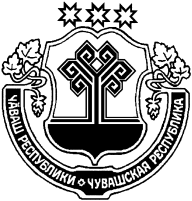         В соответствии со статьей 55 Положения о  регулировании бюджетных  правоотношений в Канашском районе Чувашской Республики, утвержденного Собранием депутатов Канашского района Чувашской Республики от 02 декабря 2016 года №13/3, Собрание депутатов Канашского района решило:1.  Внести в решение Собрания депутатов Канашского района  от 07 декабря 2021 г. №16/1 «О бюджете Канашского района Чувашской Республики на 2022 год и на плановый период 2023 и 2024 годов» следующие изменения:      1. Статью 1 изложить в следующей редакции:1. Утвердить основные характеристики  бюджета Канашского района Чувашской Республики на 2022 год: прогнозируемый общий объем доходов бюджета Канашского района Чувашской Республики в сумме 928417,5 тыс. рублей, в том числе объем безвозмездных поступлений в сумме 811885,5 тыс. рублей, из них объем межбюджетных трансфертов, получаемых из республиканского бюджета Чувашской Республики, в сумме 800951,1 тыс. рублей; общий объем расходов бюджета  Канашского района Чувашской Республики в сумме 955326,2 тыс. рублей;верхний предел муниципального внутреннего долга Канашского района Чувашской Республики на 1 января 2023 года в сумме 0,0 тыс. рублей;дефицит бюджета  Канашского района Чувашской Республики в сумме 26908,7 тыс. рублей.2. Утвердить основные характеристики бюджета Канашского района Чувашской Республики на 2023 год: прогнозируемый общий объем доходов бюджета Канашского района Чувашской Республики в сумме 858359,5 тыс. рублей, в том числе объем безвозмездных поступлений в сумме 733902,5 тыс. рублей, из них объем межбюджетных трансфертов, получаемых из республиканского бюджета Чувашской Республики, в сумме 721152,5 тыс. рублей; общий объем расходов бюджета Канашского района  Чувашской Республики в сумме 858359,5 тыс. рублей, в том числе условно утвержденные расходы в сумме 4200,0 тыс. рублей;верхний предел муниципального внутреннего долга Канашского района Чувашской Республики на 1 января 2024 года в сумме 0,0 тыс. рублей; дефицит бюджета Канашского района  Чувашской Республики в сумме 0,0 тыс. рублей.3. Утвердить основные характеристики бюджета Канашского района Чувашской Республики на 2024 год:  прогнозируемый общий объем доходов бюджета Канашского района  Чувашской Республики в сумме  870572,2 тыс. рублей, в том числе объем безвозмездных поступлений в сумме 731707,8 тыс. рублей, из них объем межбюджетных трансфертов, получаемых из республиканского бюджета  Чувашской Республики, в сумме 720632,2 тыс. рублей;общий объем расходов бюджета Канашского района  Чувашской Республики в сумме  870572,2 тыс. рублей, в том числе условно утвержденные расходы в сумме 9235,9 тыс. рублей;верхний предел муниципального внутреннего долга Канашского района  Чувашской Республики на 1 января 2025 года в сумме 0,0  тыс. рублей дефицит бюджета Канашского района Чувашской Республики в сумме 0,0 тыс. рублей.2) в статьи 4 части 2 после слов «на 2022 год в сумме 811,1 тыс.рублей» заменить словами «на 2022 год в сумме 654,0 тыс.рублей».3) пункт 3 статьи 4 объем бюджетных ассигнований Дорожного фонда Канашского района Чувашской Республики: на 2022 год в сумме 51056,7 тыс. рублей, заменить словами  на 2022 год в сумме 77172,5 тыс.рублей ;4) в статье 4 добавить пункт 4. Распределение адресной инвестиционной программы Канашского района на 2022 год согласно приложению; на 2023  и 2024 годы согласно приложению.4) в статье 6:в части 1:пункт 1 изложить  в следующей редакции  общий объем межбюджетных трансфертов, предоставляемых из  бюджета Канашского района Чувашской Республики сельским поселениям, на 2022 год в сумме  154039,5 тыс. рублей, в том числе дотации-  58058,3 тыс.рублей, субсидии 87837,8 тыс.рублей, субвенции- 8143,4  тыс.рублей, на 2023 год в сумме  166694,7  тыс. рублей, в том числе дотации-45630,1 тыс.рублей, субсидии-118031,5 тыс.рублей, субвенции- 3033,1 тыс.рублей   на 2024 год в сумме 79467,2 тыс. рублей, в том числе дотации- 43053,1тыс.рублей, субсидии-33414,6 тыс.рублей, субвенции-2999,5 тыс.рублейв части1; дополнить пункт 4 следующего содержания:            «3. Установить, что в расходах бюджета Канашского района на 2022 год  предусмотрены иные межбюджетные  трансферты  бюджетам сельских поселений Канашского района, предоставляемые за счет средств бюджета Канашского района, на:реализацию инициативных проектов в сумме 1968,0 тыс. рублей. 2. Внести изменения в приложения 2,3,4,5,6,7,8,9,11,12,14,15,17 согласно приложениям 1-16  к настоящему решению соответственно.3. Настоящее решение вступает в силу после его официального опубликования.Глава Канашского района- Председатель Собрания депутатов                                                                         С.А. ШернеПриложение № 1                                                                                    к Решению Собрания депутатовКанашского района от 20 апреля 2022 г.                                                                                    «О бюджете Канашского района Чувашской Республики на 2022 год и на плановый        период 2023 и 2024 годов»  (в тыс.руб.)Приложение №2                                                                                    к Решению Собрания депутатовКанашского района от 20 апреля 2022 г.                                                                                                        «О бюджете Канашского района                                                                                                                       Чувашской Республики на 2022 год и на плановый        период 2023 и 2024годов»  (в тыс. руб.)Всего                                                                                                                              11182,6         115666,8Приложение № 9к решению Собраниядепутатов Канашского района «О бюджете Канашского районана 2021 год и на плановый период2022 и 2023 годов»от 20.04.2022  г. №21/1Таблица № 1Распределение cубвенций бюджетам поселений для осуществления государственных полномочий Чувашской Республики, которые осуществляют полномочия по первичному воинскому учету на 2022 год                                                                                            (тыс.рублей)                               Таблица № 2Распределениесубвенций бюджетам поселений для осуществления государственных полномочий Чувашской Республики по обеспечению жилыми помещениями по договорам соцнайма категорий граждан, указанных в пунктах 3 и 6 части 1 статьи 11 Закона Чувашской Республики от 17 октября 2005г. № 42 «О регулировании жилищных отношений» и состоящих на учете в качестве нуждающихся в жилых помещениях на 2022 год (тыс.рублей)Таблица 3РАСПРЕДЕЛЕНИЕсубвенций бюджетам поселений на осуществление государственных полномочий Чувашской Республики по организации  на территории поселений  мероприятий при осуществлении деятельности по обращению с животными без владельцев на 2022 год(тыс. рублей)    Приложение № 10к решению Собраниядепутатов Канашского района «О бюджете Канашского районана 2022 год и на плановый период2023 и 2024 годов»от 20.04.2022  г. №21/1                                                                                                                  Таблица1РАСПРЕДЕЛЕНИЕсубсидий бюджетам  сельских поселений на реализацию комплекса мероприятий по благоустройству дворовых территорий и тротуаров на 2022 год(тыс. рублей)Итого	7564,9                                                                                                                                         Таблица 2Распределениесубсидии бюджетам поселений Канашского района Чувашской Республики на реализацию проектов развития общественной инфраструктуры, основанных на местных инициативах на 2022 год(тыс.рублей)                                                                                                                                    Таблица 3РАСПРЕДЕЛЕНИЕсубсидий бюджетам  сельских поселений на разработку  проектно-сметной  документации объектов капитального строительства, поведение государственной экспертизы проектной документации и результатов инженерных изысканий на 2022 год                                                                                                                              Таблица 4РАСПРЕДЕЛЕНИЕсубсидий бюджетам муниципальных районов на обеспечение развития и укрепления материально-технической базы домов культуры в населенных пунктах с числом жителей до 50 тысяч человек на 2022 год         (тыс.рублей)Таблица 5      РАСПРЕДЕЛЕНИЕсубсидий бюджетам сельских поселений на капитальный ремонт и ремонт автомобильных дорог общего пользования местного значения в границах населенных пунктов поселения  на 2022 год (тыс.руб)Таблица 6РАСПРЕДЕЛЕНИЕсубсидий бюджетам сельских поселенийна обустройство объектами инженерной инфраструктуры и благоустройство площадок, расположенных на сельских территориях, под компактную жилищную застройку в рамках обеспечения комплексного развития сельских территорий на 2022 год                                                                                                                            (тыс. рублей)Приложение № 11к решению Собраниядепутатов Канашского района«О бюджете Канашского районана 2022год и на плановый период20223 и 2024 годов»от 20.04.2022  г. №21/1Таблица 1РАСПРЕДЕЛЕНИЕсубсидий бюджетам сельских поселений на строительство, реконструкцию, капитальный ремонт и ремонт автомобильных дорог общего пользования, ведущих от сети автомобильных дорог общего пользования к объектам, расположенным (планируемым к созданию) в сельских населенных пунктах, в рамках развития транспортной инфраструктуры на сельских территориях на 2024 год (тыс. рублей) Приложение № 12к решению Собраниядепутатов Канашского района«О бюджете Канашского районана 2022 год и на плановый период2022 и 2023 годов»от 20.04.2022  г. №21/1                                                                                                                          Таблица 1       РАСПРЕДЕЛЕНИЕсубвенций бюджетам поселений на осуществление государственных полномочий Чувашской Республики по организации  на территории поселений  мероприятий при осуществлении деятельности по обращению с животными без владельцев на 2023 и 2024 года                                                                                            (тыс.рублей)Приложение 13к  решению  Собрания депутатов Канашского района «О бюджете Канашскогона 2022 год и плановый период2023и 2024 годовот 20.04.2022  г. №21/1Источники внутреннего финансирования дефицита бюджетаКанашского района  Чувашской Республики на 2022 год(тыс.руб.)Приложение № 14к решению Собраниядепутатов Канашского района«О бюджете Канашского районана 2022год и на плановый период2023 и 2024 годов»от 20.04.2022  г. №21/1                                                                                                                   Таблица 1РАСПРЕДЕЛЕНИЕиных межбюджетных трансфертов бюджетам сельских поселенийна реализацию инициативных проектов на 2022 годПриложение 15к  решению  Собрания депутатовКанашского района«О бюджете Канашскогона 2022 год и плановый период2023и 2024 годовот 20.04.2022  г. №21/1Адресная инвестиционная программаКанашского района   на 2022 год				Приложение 16к  решению  Собрания депутатовКанашского района«О бюджете Канашскогона 2022 год и плановый период2023и 2024 годовот 20.04.2022  г. №21/1Адресная инвестиционная программаКанашского района   на 2023 и 2024 годЧĂВАШ РЕСПУБЛИКИКАНАШ РАЙОНĚ          ЧУВАШСКАЯ РЕСПУБЛИКА        КАНАШСКИЙ РАЙОНКАНАШ РАЙОНĚНДЕПУТАТСЕН ПУХĂВĚЙЫШĂНУ20.04.2022  21/1 №       СОБРАНИЕ ДЕПУТАТОВ     КАНАШСКОГО РАЙОНАРЕШЕНИЕ	                 20.04.2022 №21/1 О внесении изменений в решение Собрания депутатов Канашского района от 07 декабря 2021 года  №16/1 «О бюджете Канашского района Чувашской Республики на 2022 год и на плановый период 2023 и 2024 годов»Прогнозируемые объемыпоступлений доходов в бюджет Канашского районана 2022 годКод бюджетной 
классификацииНаименование доходовСумма10000000000000000НАЛОГОВЫЕ И НЕНАЛОГОВЫЕ ДОХОДЫ, всего13100,0в том числе:10100000000000000НАЛОГИ НА ПРИБЫЛЬ, ДОХОДЫ, всего4700,0из них:10102000010000110налог на доходы физических лиц4700,010300000000000000НАЛОГИ НА ТОВАРЫ (РАБОТЫ, УСЛУГИ), РЕАЛИЗУЕМЫЕ НА ТЕРРИТОРИИ РОССИЙСКОЙ ФЕДЕРАЦИИ10302000010000110Акцизы по подакцизным товарам (продукции), производимым на территории Российской Федерации10500000000000000НАЛОГИ НА СОВОКУПНЫЙ ДОХОД4345,210502000000000110Единый налог на вмененный доход для отдельных видов деятельности10503000000000110Единый сельскохозяйственный налог10504020020000110Патентная система налогообложения1345,210501000010000110Упрощенная система налогообложения3000,010600000000000000НАЛОГИ НА ИМУЩЕСТВО, всегоиз них:1060400000000011010800000000000000Транспортный налогГоспошлина100,011100000000000000ДОХОДЫ ОТ ИСПОЛЬЗОВАНИЯ ИМУЩЕСТВА, НАХОДЯЩЕГОСЯ В ГОСУДАРСТВЕННОЙ И МУНИЦИПАЛЬНОЙ СОБСТВЕННОСТИ150,011101050050000120Доходы в виде прибыли, приходящейся на доли в уставных (складочных) капиталах хозяйственных товариществ и обществ, или дивидендов по акциям, принадлежащим муниципальным районам150,011200000000000000ПЛАТЕЖИ ПРИ ПОЛЬЗОВАНИИ ПРИРОДНЫМИ РЕСУРСАМИ54,811201000000000000Плата за негативное воздействие на окружающую среду54,811300000000000000ДОХОДЫ ОТ ОКАЗАНИЯ ПЛАТНЫХ УСЛУГ (РАБОТ) И КОМПЕНСАЦИИ ЗАТРАТ ГОСУДАРСТВА11400000000000000ДОХОДЫ ОТ ПРОДАЖИ МАТЕРИАЛЬНЫХ И НЕМАТЕРИАЛЬНЫХ АКТИВОВ2750,011600000000000000ШТРАФЫ, САНКЦИИ, ВОЗМЕЩЕНИЕ УЩЕРБА1000,020000000000000000БЕЗВОЗМЕЗДНЫЕ ПОСТУПЛЕНИЯ, всего106335.320200000000000000Безвозмездные поступления от других бюджетов бюджетной системы Российской Федерации, всего109300.9в том числе:20201000000000150Дотации бюджетам бюджетной системы Российской Федерации, всего20202000000000150Субсидии бюджетам бюджетной системы Российской Федерации 99664,520203000000000150Субвенции бюджетам субъектов Российской Федерации 9636.421900000000000150Возврат остатков субсидий, субвенций и иных межбюджетных трансфертов, имеющих целевое назначение, прошлых лет-2965,6ВСЕГО119435.3Прогнозируемые объемыпоступлений доходов в бюджет Канашского районана 2023 и на 2024 годыКод бюджетной 
классификацииНаименование доходовСумма наСумма наКод бюджетной 
классификацииНаименование доходов2023 год2024 год10000000000000000НАЛОГОВЫЕ И НЕНАЛОГОВЫЕ ДОХОДЫ, всегов том числе:10100000000000000НАЛОГИ НА ПРИБЫЛЬ, ДОХОДЫ, всегоиз них:10102000010000110налог на доходы физических лиц10300000000000000НАЛОГИ НА ТОВАРЫ (РАБОТЫ, УСЛУГИ), РЕАЛИЗУЕМЫЕ НА ТЕРРИТОРИИ РОССИЙСКОЙ ФЕДЕРАЦИИ10302000010000110Акцизы по подакцизным товарам (продукции), производимым на территории Российской Федерации10500000000000000НАЛОГИ НА СОВОКУПНЫЙ ДОХОД10502000000000110Единый налог на вмененный доход для отдельных видов деятельности10503000000000110Единый сельскохозяйственный налог10504000000000110Налог, взимаемый в связи с применением патентной системы налогообложения10501000000000110Упрощенная система налогообложения10600000000000000НАЛОГИ НА ИМУЩЕСТВО, всегоиз них:10604000000000110Транспортный налог11100000000000000ДОХОДЫ ОТ ИСПОЛЬЗОВАНИЯ ИМУЩЕСТВА, НАХОДЯЩЕГОСЯ В ГОСУДАРСТВЕННОЙ И МУНИЦИПАЛЬНОЙ СОБСТВЕННОСТИ11105000000000120Доходы, получаемые в виде арендной либо иной платы за передачу в возмездное пользование государственного и муниципального имущества (за исключением имущества бюджетных и автономных учреждений, а также имущества государственных и муниципальных унитарных предприятий, в том числе казенных)11200000000000000ПЛАТЕЖИ ПРИ ПОЛЬЗОВАНИИ ПРИРОДНЫМИ РЕСУРСАМИ11201000000000000Плата за негативное воздействие на окружающую среду11300000000000000ДОХОДЫ ОТ ОКАЗАНИЯ ПЛАТНЫХ УСЛУГ (РАБОТ) И КОМПЕНСАЦИИ ЗАТРАТ ГОСУДАРСТВА11400000000000000ДОХОДЫ ОТ ПРОДАЖИ МАТЕРИАЛЬНЫХ И НЕМАТЕРИАЛЬНЫХ АКТИВОВ11600000000000000ШТРАФЫ, САНКЦИИ, ВОЗМЕЩЕНИЕ УЩЕРБА20000000000000000БЕЗВОЗМЕЗДНЫЕ ПОСТУПЛЕНИЯ, всего11182,6115666,820200000000000000Безвозмездные поступления от других бюджетов бюджетной системы Российской Федерации, всегов том числе:20201000000000150Дотации бюджетам бюджетной системы Российской Федерации, всего20202000000000150Субсидии бюджетам бюджетной системы Российской Федерации 11144,7115628,920203000000000150Субвенции бюджетам субъектов Российской Федерации 37,9037,920204000000000150Иные межбюджетные трансфертыПриложение 3к решению Собрания депутатов Канашского района Чувашской Республики«О бюджете Канашского района Чувашской Республики на 2022 годи на плановый период                                                  2023 и 2024 годов»Приложение 3к решению Собрания депутатов Канашского района Чувашской Республики«О бюджете Канашского района Чувашской Республики на 2022 годи на плановый период                                                  2023 и 2024 годов»Приложение 3к решению Собрания депутатов Канашского района Чувашской Республики«О бюджете Канашского района Чувашской Республики на 2022 годи на плановый период                                                  2023 и 2024 годов»Приложение 3к решению Собрания депутатов Канашского района Чувашской Республики«О бюджете Канашского района Чувашской Республики на 2022 годи на плановый период                                                  2023 и 2024 годов»Приложение 3к решению Собрания депутатов Канашского района Чувашской Республики«О бюджете Канашского района Чувашской Республики на 2022 годи на плановый период                                                  2023 и 2024 годов»ИЗМЕНЕНИЕраспределения бюджетных ассигнований по разделам, подразделам, целевым статьям (муниципальным программам Канашского района Чувашской Республики) и группам  (группам и подгруппам) видов расходов классификации расходов бюджета Канашского района Чувашской Республики на 2022 год, предусмотренного приложениями к решению Собрания депутатов Канашского района Чувашской Республики "О бюджете Канашского района Чувашской Республики на 2022 год и на плановый период 2023 и 2024 годов"ИЗМЕНЕНИЕраспределения бюджетных ассигнований по разделам, подразделам, целевым статьям (муниципальным программам Канашского района Чувашской Республики) и группам  (группам и подгруппам) видов расходов классификации расходов бюджета Канашского района Чувашской Республики на 2022 год, предусмотренного приложениями к решению Собрания депутатов Канашского района Чувашской Республики "О бюджете Канашского района Чувашской Республики на 2022 год и на плановый период 2023 и 2024 годов"ИЗМЕНЕНИЕраспределения бюджетных ассигнований по разделам, подразделам, целевым статьям (муниципальным программам Канашского района Чувашской Республики) и группам  (группам и подгруппам) видов расходов классификации расходов бюджета Канашского района Чувашской Республики на 2022 год, предусмотренного приложениями к решению Собрания депутатов Канашского района Чувашской Республики "О бюджете Канашского района Чувашской Республики на 2022 год и на плановый период 2023 и 2024 годов"ИЗМЕНЕНИЕраспределения бюджетных ассигнований по разделам, подразделам, целевым статьям (муниципальным программам Канашского района Чувашской Республики) и группам  (группам и подгруппам) видов расходов классификации расходов бюджета Канашского района Чувашской Республики на 2022 год, предусмотренного приложениями к решению Собрания депутатов Канашского района Чувашской Республики "О бюджете Канашского района Чувашской Республики на 2022 год и на плановый период 2023 и 2024 годов"ИЗМЕНЕНИЕраспределения бюджетных ассигнований по разделам, подразделам, целевым статьям (муниципальным программам Канашского района Чувашской Республики) и группам  (группам и подгруппам) видов расходов классификации расходов бюджета Канашского района Чувашской Республики на 2022 год, предусмотренного приложениями к решению Собрания депутатов Канашского района Чувашской Республики "О бюджете Канашского района Чувашской Республики на 2022 год и на плановый период 2023 и 2024 годов"ИЗМЕНЕНИЕраспределения бюджетных ассигнований по разделам, подразделам, целевым статьям (муниципальным программам Канашского района Чувашской Республики) и группам  (группам и подгруппам) видов расходов классификации расходов бюджета Канашского района Чувашской Республики на 2022 год, предусмотренного приложениями к решению Собрания депутатов Канашского района Чувашской Республики "О бюджете Канашского района Чувашской Республики на 2022 год и на плановый период 2023 и 2024 годов"(тыс. рублей)(тыс. рублей)(тыс. рублей)(тыс. рублей)(тыс. рублей)(тыс. рублей)НаименованиеРазделПодразделЦелевая статья (муниципальные программы)Группа (группа и подгруппа) вида расходовСумма (увеличение, уменьшение(-))НаименованиеРазделПодразделЦелевая статья (муниципальные программы)Группа (группа и подгруппа) вида расходовСумма (увеличение, уменьшение(-))123456Всего146 344,0Общегосударственные вопросы0111 500,6Функционирование Правительства Российской Федерации, высших исполнительных органов государственной власти субъектов Российской Федерации, местных администраций01042 765,1Муниципальная программа Канашского района "Социальная поддержка граждан"0104Ц30000000070,2Обеспечение реализации муниципальной программы "Социальная поддержка граждан"0104Ц3Э000000070,2Основное мероприятие "Общепрограммные расходы"0104Ц3Э010000070,2Организация и осуществление деятельности по опеке и попечительству0104Ц3Э011199070,2Закупка товаров, работ и услуг для обеспечения государственных (муниципальных) нужд0104Ц3Э011199020070,2Иные закупки товаров, работ и услуг для обеспечения государственных (муниципальных) нужд0104Ц3Э011199024070,2Муниципальная программа Канашского района "Развитие потенциала муниципального управления"0104Ч5000000002 694,9Обеспечение реализации муниципальной программы Канашского района "Развитие потенциала государственного управления"0104Ч5Э00000002 694,9Основное мероприятие "Общепрограммные расходы"0104Ч5Э01000002 694,9Обеспечение функций муниципальных органов0104Ч5Э01002002 694,9Закупка товаров, работ и услуг для обеспечения государственных (муниципальных) нужд0104Ч5Э01002002002 694,9Иные закупки товаров, работ и услуг для обеспечения государственных (муниципальных) нужд0104Ч5Э01002002402 694,9Обеспечение деятельности финансовых, налоговых и таможенных органов и органов финансового (финансово-бюджетного) надзора0106200,0Муниципальная программа Канашского района "Управление общественными финансами и муниципальным долгом"0106Ч400000000200,0Обеспечение реализации муниципальной программы "Управление общественными финансами и муниципальным долгом"0106Ч4Э0000000200,0Основное мероприятие "Общепрограммные расходы"0106Ч4Э0100000200,0Обеспечение функций муниципальных органов0106Ч4Э0100200200,0Закупка товаров, работ и услуг для обеспечения государственных (муниципальных) нужд0106Ч4Э0100200200200,0Иные закупки товаров, работ и услуг для обеспечения государственных (муниципальных) нужд0106Ч4Э0100200240200,0Резервные фонды01111 500,0Муниципальная программа Канашского района "Управление общественными финансами и муниципальным долгом"0111Ч4000000001 500,0Подпрограмма "Совершенствование бюджетной политики и обеспечение сбалансированности бюджета" муниципальной программы "Управление общественными финансами и муниципальным долгом"0111Ч4100000001 500,0Основное мероприятие "Развитие бюджетного планирования, формирование бюджета муниципального образования на очередной финансовый год и плановый период"0111Ч4101000001 500,0Резервный фонд администрации муниципального образования Чувашской Республики0111Ч4101734301 500,0Иные бюджетные ассигнования0111Ч4101734308001 500,0Резервные средства0111Ч4101734308701 500,0Другие общегосударственные вопросы01137 035,5Муниципальная программа "Развитие земельных и имущественных отношений"0113A4000000005 798,5Подпрограмма "Управление муниципальным имуществом" муниципальной программы "Развитие земельных и имущественных отношений"0113A4100000005 798,5Основное мероприятие "Создание условий для максимального вовлечения в хозяйственный оборот муниципального имущества, в том числе земельных участков"0113A4102000005 798,5Проведение кадастровых работ в отношении земельных участков, находящихся в государственной собственности Чувашской Республики, и внесение сведений в Единый государственный реестр недвижимости0113A41021759012,0Закупка товаров, работ и услуг для обеспечения государственных (муниципальных) нужд0113A41021759020012,0Иные закупки товаров, работ и услуг для обеспечения государственных (муниципальных) нужд0113A41021759024012,0Проведение кадастровых работ в отношении объектов капитального строительства, находящихся в муниципальной собственности, и внесение сведений в Единый государственный реестр недвижимости0113A410273570-12,0Закупка товаров, работ и услуг для обеспечения государственных (муниципальных) нужд0113A410273570200-12,0Иные закупки товаров, работ и услуг для обеспечения государственных (муниципальных) нужд0113A410273570240-12,0Проведение комплексных кадастровых работ на территории Чувашской Республики0113A4102L51105 798,5Закупка товаров, работ и услуг для обеспечения государственных (муниципальных) нужд0113A4102L51102005 798,5Иные закупки товаров, работ и услуг для обеспечения государственных (муниципальных) нужд0113A4102L51102405 798,5Муниципальная программа Канашского района "Развитие потенциала муниципального управления"0113Ч5000000001 237,0Обеспечение реализации муниципальной программы Канашского района "Развитие потенциала государственного управления"0113Ч5Э00000001 237,0Основное мероприятие "Общепрограммные расходы"0113Ч5Э01000001 237,0Обеспечение деятельности (оказание услуг) муниципальных учреждений0113Ч5Э01006001 237,0Расходы на выплаты персоналу в целях обеспечения выполнения функций государственными (муниципальными) органами, казенными учреждениями, органами управления государственными внебюджетными фондами0113Ч5Э0100600100737,0Расходы на выплаты персоналу казенных учреждений0113Ч5Э0100600110737,0Закупка товаров, работ и услуг для обеспечения государственных (муниципальных) нужд0113Ч5Э0100600200500,0Иные закупки товаров, работ и услуг для обеспечения государственных (муниципальных) нужд0113Ч5Э0100600240500,0Национальная оборона0211,3Мобилизационная и вневойсковая подготовка020311,3Муниципальная программа Канашского района "Управление общественными финансами и муниципальным долгом"0203Ч40000000011,3Подпрограмма "Совершенствование бюджетной политики и обеспечение сбалансированности бюджета" муниципальной программы "Управление общественными финансами и муниципальным долгом"0203Ч41000000011,3Основное мероприятие "Осуществление мер финансовой поддержки бюджетов муниципальных районов, городских округов и поселений, направленных на обеспечение их сбалансированности и повышение уровня бюджетной обеспеченности"0203Ч41040000011,3Осуществление первичного воинского учета на территориях, где отсутствуют военные комиссариаты, за счет субвенции, предоставляемой из федерального бюджета0203Ч41045118011,3Межбюджетные трансферты0203Ч41045118050011,3Субвенции0203Ч41045118053011,3Национальная безопасность и правоохранительная деятельность0370,7Гражданская оборона030970,7Муниципальная программа Канашского района "Повышение безопасности жизнедеятельности населения и территорий"0309Ц80000000070,7Подпрограмма "Построение (развитие) аппаратно-программного комплекса "Безопасный город" на территории Чувашской Республики" муниципальной программы "Повышение безопасности жизнедеятельности населения и территорий Чувашской Республики"0309Ц85000000070,7Основное мероприятие "Обеспечение управления оперативной обстановкой в муниципальном образовании"0309Ц85050000070,7Содержание и развитие единой дежурно-диспетчерской службы (ЕДДС)0309Ц85057632070,7Закупка товаров, работ и услуг для обеспечения государственных (муниципальных) нужд0309Ц85057632020070,7Иные закупки товаров, работ и услуг для обеспечения государственных (муниципальных) нужд0309Ц85057632024070,7Национальная экономика0461 511,1Сельское хозяйство и рыболовство040518 176,4Муниципальная программа Канашского района "Развитие сельского хозяйства и регулирование рынка сельскохозяйственной продукции, сырья и продовольствия"0405Ц90000000018 176,4Подпрограмма "Развитие ветеринарии в Канашском районе" муниципальной программы "Развитие сельского хозяйства и регулирование рынка сельскохозяйственной продукции, сырья и продовольствия"0405Ц97000000037,9Основное мероприятие "Предупреждение и ликвидация болезней животных"0405Ц97010000037,9Осуществление государственных полномочий Чувашской Республики по организации мероприятий при осуществлении деятельности по обращению с животными без владельцев0405Ц97011275037,9Межбюджетные трансферты0405Ц97011275050037,9Субвенции0405Ц97011275053037,9Подпрограмма "Развитие отраслей агропромышленного комплекса" государственной программы Чувашской Республики "Развитие сельского хозяйства и регулирование рынка сельскохозяйственной продукции, сырья и продовольствия Чувашской Республики"0405Ц9И000000018 138,5Основное мероприятие "Субсидии на стимулирование развития приоритетных подотраслей агропромышленного комплекса и развитие малых форм хозяйствования"0405Ц9И07000007 988,1Стимулирование развития приоритетных подотраслей агропромышленного комплекса и развитие малых форм хозяйствования по направлениям, не обеспечиваемым софинансированием из федерального бюджета0405Ц9И07S50207 988,1Иные бюджетные ассигнования0405Ц9И07S50208007 988,1Субсидии юридическим лицам (кроме некоммерческих организаций), индивидуальным предпринимателям, физическим лицам - производителям товаров, работ, услуг0405Ц9И07S50208107 988,1Основное мероприятие "Поддержка граждан, ведущих личное подсобное хозяйство и применяющих специальный налоговый режим "Налог на профессиональный доход"0405Ц9И170000010 150,4Субсидии на поддержку граждан, ведущих личное подсобное хозяйство и применяющих специальный налоговый режим "Налог на профессиональный доход"0405Ц9И17S021П10 150,4Иные бюджетные ассигнования0405Ц9И17S021П80010 150,4Субсидии юридическим лицам (кроме некоммерческих организаций), индивидуальным предпринимателям, физическим лицам - производителям товаров, работ, услуг0405Ц9И17S021П81010 150,4Дорожное хозяйство (дорожные фонды)040936 000,1Муниципальная программа "Комплексное развитие сельских территорий Чувашской Республики"0409A6000000008 810,7Подпрограмма "Создание и развитие инфраструктуры на сельских территориях" муниципальной программы "Комплексное развитие сельских территорий Чувашской Республики"0409A6200000008 810,7Основное мероприятие "Комплексное обустройство населенных пунктов, расположенных в сельской местности, объектами социальной и инженерной инфраструктуры, а также строительство и реконструкция автомобильных дорог"0409A6201000008 810,7Реализация инициативных проектов0409A6201S65708 810,7Межбюджетные трансферты0409A6201S65705008 810,7Субсидии0409A6201S65705208 810,7Муниципальная программа Канашского района "Развитие транспортной системы"0409Ч20000000027 189,4Подпрограмма "Безопасные и качественные автомобильные дороги" муниципальной программы "Развитие транспортной системы"0409Ч21000000026 489,4Основное мероприятие "Мероприятия, реализуемые с привлечением межбюджетных трансфертов бюджетам другого уровня"0409Ч21030000026 489,4Капитальный ремонт и ремонт автомобильных дорог общего пользования местного значения вне границ населенных пунктов в границах муниципального района или муниципального округа0409Ч210374181-739,1Закупка товаров, работ и услуг для обеспечения государственных (муниципальных) нужд0409Ч210374181200-739,1Иные закупки товаров, работ и услуг для обеспечения государственных (муниципальных) нужд0409Ч210374181240-739,1Капитальный ремонт и ремонт автомобильных дорог общего пользования местного значения вне границ населенных пунктов в границах муниципального района или муниципального округа0409Ч2103S418126 154,9Закупка товаров, работ и услуг для обеспечения государственных (муниципальных) нужд0409Ч2103S418120026 154,9Иные закупки товаров, работ и услуг для обеспечения государственных (муниципальных) нужд0409Ч2103S418124026 154,9Капитальный ремонт и ремонт автомобильных дорог общего пользования местного значения в границах населенных пунктов поселения0409Ч2103S41911 073,6Межбюджетные трансферты0409Ч2103S41915001 073,6Субсидии0409Ч2103S41915201 073,6Подпрограмма "Безопасность дорожного движения" муниципальной программы "Развитие транспортной системы"0409Ч230000000700,0Основное мероприятие "Реализация мероприятий, направленных на обеспечение безопасности дорожного движения"0409Ч230100000700,0Строительство, содержание, модернизация и ремонт технических средств организации дорожного движения0409Ч230174360700,0Закупка товаров, работ и услуг для обеспечения государственных (муниципальных) нужд0409Ч230174360200700,0Иные закупки товаров, работ и услуг для обеспечения государственных (муниципальных) нужд0409Ч230174360240700,0Другие вопросы в области национальной экономики04127 334,6Муниципальная программа "Комплексное развитие сельских территорий Чувашской Республики"0412A6000000007 334,6Подпрограмма "Создание и развитие инфраструктуры на сельских территориях" муниципальной программы "Комплексное развитие сельских территорий Чувашской Республики"0412A6200000007 334,6Основное мероприятие "Комплексное обустройство населенных пунктов, расположенных в сельской местности, объектами социальной и инженерной инфраструктуры, а также строительство и реконструкция автомобильных дорог"0412A6201000007 334,6Разработка проектно-сметной документации на объекты капитального строительства, проведение государственной экспертизы проектной документации и достоверности определения сметной стоимости объектов капитального строительства0412A6201S53307 334,6Межбюджетные трансферты0412A6201S53305007 334,6Субсидии0412A6201S53305207 334,6Жилищно-коммунальное хозяйство058 051,0Жилищное хозяйство0501460,0Муниципальная программа "Модернизация и развитие сферы жилищно-коммунального хозяйства"0501A10000000031,1Подпрограмма "Модернизация коммунальной инфраструктуры на территории Чувашской Республики" муниципальной программы "Модернизация и развитие сферы жилищно-коммунального хозяйства"0501A11000000031,1Основное мероприятие "Улучшение потребительских и эксплуатационных характеристик жилищного фонда, обеспечивающих гражданам безопасные и комфортное условия проживания"0501A11030000031,1Обеспечение мероприятий по капитальному ремонту многоквартирных домов, находящихся в муниципальной собственности0501A11037277031,1Закупка товаров, работ и услуг для обеспечения государственных (муниципальных) нужд0501A11037277020031,1Иные закупки товаров, работ и услуг для обеспечения государственных (муниципальных) нужд0501A11037277024031,1Муниципальная программа "Обеспечение граждан в Чувашской Республике доступным и комфортным жильем"0501A200000000428,9Подпрограмма "Поддержка строительства жилья в Чувашской Республике"муниципальной программы "Обеспечение граждан в Чувашской Республике доступным и комфортным жильем"0501A210000000-306,3Основное мероприятие "Обеспечение граждан доступным жильем"0501A210300000-306,3Обеспечение жилыми помещениями по договорам социального найма категорий граждан, указанных в пунктах 3 и 6 части 1 статьи 11 Закона Чувашской Республики от 17 октября 2005 года № 42 "О регулировании жилищных отношений" и состоящих на учете в качестве нуждающихся в жилых помещениях0501A210312940-306,3Межбюджетные трансферты0501A210312940500-306,3Субвенции0501A210312940530-306,3Подпрограмма "Обеспечение жилыми помещениями детей-сирот и детей, оставшихся без попечения родителей, лиц из числа детей-сирот и детей, оставшихся без попечения родителей" государственной программы Чувашской Республики "Обеспечение граждан в Чувашской Республике доступным и комфортным жильем"0501A220000000735,2Основное мероприятие "Обеспечение жилыми помещениями детей-сирот и детей, оставшихся без попечения родителей, лиц из числа детей-сирот и детей, оставшихся без попечения родителей"0501A220100000735,2Проведение ремонта жилых помещений, собственниками которых являются дети-сироты и дети, оставшиеся без попечения родителей, а также лица из числа детей-сирот и детей, оставшихся без попечения родителей, в возрасте от 14 до 23 лет0501A220112780735,2Закупка товаров, работ и услуг для обеспечения государственных (муниципальных) нужд0501A220112780200735,2Иные закупки товаров, работ и услуг для обеспечения государственных (муниципальных) нужд0501A220112780240735,2Благоустройство05037 660,8Муниципальная  программа "Формирование современной городской среды на территории Чувашской Республики"0503A5000000007 564,0Подпрограмма "Благоустройство дворовых и общественных территорий" муниципальной программы "Формирование современной городской среды на территории Чувашской Республики"0503A5100000007 564,0Основное мероприятие "Содействие благоустройству населенных пунктов Чувашской Республики"0503A5102000007 564,9Реализация мероприятий по благоустройству дворовых территорий и тротуаров0503A5102027107 564,9Межбюджетные трансферты0503A5102027105007 564,9Субсидии0503A5102027105207 564,9Основное мероприятие "Реализация мероприятий регионального проекта "Формирование комфортной городской среды"0503A51F200000-0,9Реализация программ формирования современной городской среды0503A51F255550-0,9Межбюджетные трансферты0503A51F255550500-0,9Субсидии0503A51F255550520-0,9Муниципальная программа Канашского района "Развитие культуры и туризма"0503Ц40000000096,8Подпрограмма "Развитие культуры в Чувашской Республике" муниципальной программы Канашского района "Развитие культуры и туризма"0503Ц41000000096,8Основное мероприятие "Развитие муниципальных учреждений культуры"0503Ц41150000096,8Обустройство и восстановление воинских захоронений0503Ц4115L299096,8Межбюджетные трансферты0503Ц4115L299050096,8Субсидии0503Ц4115L299052096,8Другие вопросы в области жилищно-коммунального хозяйства0505-69,8Муниципальная программа "Комплексное развитие сельских территорий Чувашской Республики"0505A600000000-69,8Подпрограмма "Создание и развитие инфраструктуры на сельских территориях" муниципальной программы "Комплексное развитие сельских территорий Чувашской Республики"0505A620000000-69,8Основное мероприятие "Комплексное обустройство населенных пунктов, расположенных в сельской местности, объектами социальной и инженерной инфраструктуры, а также строительство и реконструкция автомобильных дорог"0505A620100000-69,8Обустройство объектами инженерной инфраструктуры и благоустройство площадок, расположенных на сельских территориях, под компактную жилищную застройку0505A6201L576В-69,8Капитальные вложения в объекты государственной (муниципальной) собственности0505A6201L576В4007 373,8Бюджетные инвестиции0505A6201L576В4107 373,8Межбюджетные трансферты0505A6201L576В500-7 443,6Субсидии0505A6201L576В520-7 443,6Охрана окружающей среды0650,0Другие вопросы в области охраны окружающей среды060550,0Муниципальная  программа  "Развитие потенциала природно-сырьевых ресурсов и повышение экологической безопасности"0605Ч30000000050,0Подпрограмма "Повышение экологической безопасности в Чувашской Республике" муниципальной программы "Развитие потенциала природно-сырьевых ресурсов и повышение экологической безопасности"0605Ч32000000050,0Основное мероприятие "Мероприятия, направленные на снижение негативного воздействия хозяйственной и иной деятельности на окружающую среду"0605Ч32010000050,0Мероприятия по обеспечению ртутной безопасности: сбор и демеркуризация ртутьсодержащих отходов0605Ч32017313050,0Закупка товаров, работ и услуг для обеспечения государственных (муниципальных) нужд0605Ч32017313020050,0Иные закупки товаров, работ и услуг для обеспечения государственных (муниципальных) нужд0605Ч32017313024050,0Образование0725 974,4Дошкольное образование07011 638,3Муниципальная программа Канашского района "Развитие образования"0701Ц700000000805,5Подпрограмма "Муниципальная поддержка развития образования" муниципальной программы "Развитие образования"0701Ц710000000805,5Основное мероприятие "Обеспечение деятельности организаций в сфере образования"0701Ц710100000805,5Обеспечение деятельности детских дошкольных образовательных организаций0701Ц710170670805,5Предоставление субсидий  бюджетным, автономным учреждениям и иным некоммерческим организациям0701Ц710170670600805,5Субсидии бюджетным учреждениям0701Ц710170670610749,9Субсидии автономным учреждениям0701Ц71017067062055,6Муниципальная программа Канашского района "Повышение безопасности жизнедеятельности населения и территорий"0701Ц800000000832,8Подпрограмма "Защита населения и территорий от чрезвычайных ситуаций природного и техногенного характера, обеспечение пожарной безопасности и безопасности населения на водных объектах, построение (развитие) аппаратно-программного комплекса "Безопасный город"0701Ц810000000832,8Основное мероприятие "Обеспечение деятельности муниципальных учреждений, реализующих на территории Чувашской Республики государственную политику в области пожарной безопасности"0701Ц810100000832,8Выполнение мероприятий по обеспечению пожарной безопасности на территории поселений и городских округов0701Ц810170940832,8Предоставление субсидий  бюджетным, автономным учреждениям и иным некоммерческим организациям0701Ц810170940600832,8Субсидии бюджетным учреждениям0701Ц810170940610785,0Субсидии автономным учреждениям0701Ц81017094062047,8Общее образование070219 482,3Муниципальная программа Канашского района "Развитие образования"0702Ц70000000018 122,3Подпрограмма "Муниципальная поддержка развития образования" муниципальной программы "Развитие образования"0702Ц71000000018 122,30702-384,6Cоздание и обеспечение функционирования центров образования естественно-научной и технологической направленностей в общеобразовательных организациях, расположенных в сельской местности и малых городах0702Ц71E151690-384,6Закупка товаров, работ и услуг для обеспечения государственных (муниципальных) нужд0702Ц71E15169020012 165,4Иные закупки товаров, работ и услуг для обеспечения государственных (муниципальных) нужд0702Ц71E15169024012 165,4Предоставление субсидий  бюджетным, автономным учреждениям и иным некоммерческим организациям0702Ц71E151690600-12 550,0Субсидии бюджетным учреждениям0702Ц71E151690610-12 550,0Основное мероприятие "Обеспечение деятельности организаций в сфере образования"0702Ц7101000006 266,8Обеспечение деятельности муниципальных общеобразовательных организаций0702Ц7101705506 266,8Предоставление субсидий  бюджетным, автономным учреждениям и иным некоммерческим организациям0702Ц7101705506006 266,8Субсидии бюджетным учреждениям0702Ц7101705506106 018,5Субсидии автономным учреждениям0702Ц710170550620248,3Основное мероприятие "Финансовое обеспечение получения дошкольного образования, начального общего, основного общего, среднего общего образования"0702Ц7102000003 184,3Осуществление государственных полномочий Чувашской Республики по обеспечению государственных гарантий реализации прав на получение общедоступного и бесплатного дошкольного, начального общего, основного общего, среднего общего образования в муниципальных общеобразовательных организациях, обеспечение дополнительного образования детей муниципальных общеобразовательных организациях0702Ц7102120103 184,3Предоставление субсидий  бюджетным, автономным учреждениям и иным некоммерческим организациям0702Ц7102120106003 184,3Субсидии бюджетным учреждениям0702Ц7102120106103 184,3Основное мероприятие "Меры социальной поддержки"0702Ц711400000-773,0Организация льготного питания для отдельных категорий учащихся в муниципальных общеобразовательных организациях0702Ц711474540305,4Предоставление субсидий  бюджетным, автономным учреждениям и иным некоммерческим организациям0702Ц711474540600305,4Субсидии бюджетным учреждениям0702Ц711474540610250,2Субсидии автономным учреждениям0702Ц71147454062055,2Организация бесплатного горячего питания обучающихся, получающих начальное общее образование в государственных и муниципальных образовательных организациях0702Ц7114L3040-1 078,4Предоставление субсидий  бюджетным, автономным учреждениям и иным некоммерческим организациям0702Ц7114L3040600-1 078,4Субсидии бюджетным учреждениям0702Ц7114L3040610-1 078,4Основное мероприятие "Модернизация инфраструктуры муниципальных образовательных организаций"0702Ц7130000007 150,9Укрепление материально-технической базы муниципальных образовательных организаций (в части завершения капитального ремонта зданий и благоустройства территории муниципальных общеобразовательных организаций в рамках модернизации инфраструктуры)0702Ц7130027007 150,9Закупка товаров, работ и услуг для обеспечения государственных (муниципальных) нужд0702Ц7130027002007 150,9Иные закупки товаров, работ и услуг для обеспечения государственных (муниципальных) нужд0702Ц7130027002407 150,9Основное мероприятие "Реализация мероприятий регионального проекта "Успех каждого ребенка"0702Ц71E2000002 677,9Создание в общеобразовательных организациях, расположенных в сельской местности, условий для занятий физической культурой и спортом0702Ц71E2509702 677,9Закупка товаров, работ и услуг для обеспечения государственных (муниципальных) нужд0702Ц71E2509702002 677,9Иные закупки товаров, работ и услуг для обеспечения государственных (муниципальных) нужд0702Ц71E2509702402 677,9Муниципальная программа Канашского района "Повышение безопасности жизнедеятельности населения и территорий"0702Ц8000000001 360,0Подпрограмма "Защита населения и территорий от чрезвычайных ситуаций природного и техногенного характера, обеспечение пожарной безопасности и безопасности населения на водных объектах, построение (развитие) аппаратно-программного комплекса "Безопасный город"0702Ц810000000360,0Основное мероприятие "Обеспечение деятельности муниципальных учреждений, реализующих на территории Чувашской Республики государственную политику в области пожарной безопасности"0702Ц810100000360,0Выполнение мероприятий по обеспечению пожарной безопасности на территории поселений и городских округов0702Ц810170940360,0Предоставление субсидий  бюджетным, автономным учреждениям и иным некоммерческим организациям0702Ц810170940600360,0Субсидии бюджетным учреждениям0702Ц810170940610360,0Подпрограмма "Профилактика терроризма и экстремистской деятельности в Канашском районе" муниципальной программы  "Повышение безопасности жизнедеятельности населения и территорий Канашского района"0702Ц8300000001 000,0Основное мероприятие "Мероприятия по профилактике и соблюдению правопорядка на улицах и в других общественных местах"0702Ц8305000001 000,0Осуществление мер по противодействию терроризму в муниципальном образовании0702Ц8305743601 000,0Предоставление субсидий  бюджетным, автономным учреждениям и иным некоммерческим организациям0702Ц8305743606001 000,0Субсидии бюджетным учреждениям0702Ц8305743606101 000,0Дополнительное образование детей07032 893,8Муниципальная программа Канашского района  "Развитие физической культуры и спорта"0703Ц500000000233,0Подпрограмма "Развитие спорта высших достижений и системы подготовки спортивного резерва" муниципальной программы Канашского района Чувашской Республики "Развитие физической культуры и спорта"0703Ц520000000233,0Основное мероприятие "Содержание спортивных школ"0703Ц520100000233,0Обеспечение деятельности муниципальных детско-юношеских спортивных школ0703Ц520170340233,0Предоставление субсидий  бюджетным, автономным учреждениям и иным некоммерческим организациям0703Ц520170340600233,0Субсидии автономным учреждениям0703Ц520170340620233,0Муниципальная программа Канашского района "Развитие образования"0703Ц7000000002 660,8Подпрограмма "Муниципальная поддержка развития образования" муниципальной программы "Развитие образования"0703Ц7100000002 660,8Основное мероприятие "Обеспечение деятельности организаций в сфере образования"0703Ц7101000002 658,0Софинансирование расходных обязательств муниципальных образований, связанных с повышением заработной платы педагогических работников муниципальных организаций дополнительного образования детей в соответствии с Указом Президента Российской Федерации от 1 июня 2012 года № 761 "О Национальной стратегии действий в интересах детей на 2012-2017 годы"0703Ц7101S70802 658,0Предоставление субсидий  бюджетным, автономным учреждениям и иным некоммерческим организациям0703Ц7101S70806002 658,0Субсидии бюджетным учреждениям0703Ц7101S70806102 658,0Основное мероприятие "Реализация мероприятий регионального проекта "Успех каждого ребенка"0703Ц71E2000002,8Создание новых мест в образовательных организациях различных типов для реализации дополнительных общеразвивающих программ всех направленностей0703Ц71E2549102,8Закупка товаров, работ и услуг для обеспечения государственных (муниципальных) нужд0703Ц71E254910200556,9Иные закупки товаров, работ и услуг для обеспечения государственных (муниципальных) нужд0703Ц71E254910240556,9Предоставление субсидий  бюджетным, автономным учреждениям и иным некоммерческим организациям0703Ц71E254910600-554,1Субсидии бюджетным учреждениям0703Ц71E254910610-554,1Молодежная политика07071 200,0Муниципальная программа Канашского района "Развитие образования"0707Ц7000000001 200,0Обеспечение реализации муниципальной программы "Развитие образования"0707Ц7Э00000001 200,0Основное мероприятие "Общепрограммные расходы"0707Ц7Э01000001 200,0Обеспечение функций муниципальных учреждений0707Ц7Э01006001 200,0Предоставление субсидий  бюджетным, автономным учреждениям и иным некоммерческим организациям0707Ц7Э01006006001 200,0Субсидии автономным учреждениям0707Ц7Э01006006201 200,0Другие вопросы в области образования0709760,0Муниципальная программа Канашского района "Развитие образования"0709Ц700000000760,0Обеспечение реализации муниципальной программы "Развитие образования"0709Ц7Э0000000760,0Основное мероприятие "Общепрограммные расходы"0709Ц7Э0100000760,0Обеспечение функций муниципальных учреждений0709Ц7Э0100600760,0Закупка товаров, работ и услуг для обеспечения государственных (муниципальных) нужд0709Ц7Э0100600200760,0Иные закупки товаров, работ и услуг для обеспечения государственных (муниципальных) нужд0709Ц7Э0100600240760,0Культура, кинематография0813 391,8Культура080113 391,8Муниципальная программа Канашского района "Развитие культуры и туризма"0801Ц40000000013 391,8Подпрограмма "Развитие культуры в Чувашской Республике" муниципальной программы Канашского района "Развитие культуры и туризма"0801Ц41000000013 391,80801170,0Выплата денежного поощрения лучшим муниципальным учреждениям культуры, находящимся на территориях сельских поселений, и их работникам в рамках поддержки отрасли культуры0801Ц41A255194170,0Предоставление субсидий  бюджетным, автономным учреждениям и иным некоммерческим организациям0801Ц41A255194600170,0Субсидии бюджетным учреждениям0801Ц41A255194610170,0Основное мероприятие "Сохранение и развитие народного творчества"0801Ц4107000002,6Обеспечение деятельности муниципальных учреждений культурно-досугового типа и народного творчества0801Ц41077A3902,6Предоставление субсидий  бюджетным, автономным учреждениям и иным некоммерческим организациям0801Ц41077A3906002,6Субсидии бюджетным учреждениям0801Ц41077A3906102,6Основное мероприятие "Развитие муниципальных учреждений культуры"0801Ц41150000013 219,2Обустройство и восстановление воинских захоронений0801Ц4115L2990-99,4Закупка товаров, работ и услуг для обеспечения государственных (муниципальных) нужд0801Ц4115L2990200-99,4Иные закупки товаров, работ и услуг для обеспечения государственных (муниципальных) нужд0801Ц4115L2990240-99,4Обеспечение развития и укрепления материально-технической базы домов культуры в населенных пунктах с числом жителей до 50 тысяч человек0801Ц4115L46709 659,1Межбюджетные трансферты0801Ц4115L46705009 659,1Субсидии0801Ц4115L46705209 659,1Софинансирование расходных обязательств муниципальных образований, связанных с повышением заработной платы работников муниципальных учреждений культуры  в рамках реализации Указа Президента Российской Федерации от 7 мая 2012 года № 597 "О мерах по реализации государственной социальной политики"0801Ц4115S70903 659,5Предоставление субсидий  бюджетным, автономным учреждениям и иным некоммерческим организациям0801Ц4115S70906003 659,5Субсидии бюджетным учреждениям0801Ц4115S70906103 659,5Социальная политика106 777,1Социальное обеспечение населения1003573,3Муниципальная программа "Комплексное развитие сельских территорий Чувашской Республики"1003A600000000573,3Подпрограмма "Создание условий для обеспечения доступным и комфортным жильем сельского населения"1003A610000000573,3Основное мероприятие "Улучшение жилищных условий граждан на селе"1003A610100000573,3Улучшение жилищных условий граждан, проживающих на сельских территориях1003A6101L5764573,3Иные бюджетные ассигнования1003A6101L5764800573,3Исполнение судебных актов1003A6101L5764830573,3Охрана семьи и детства10045 203,8Муниципальная программа "Обеспечение граждан в Чувашской Республике доступным и комфортным жильем"1004A2000000005 360,9Подпрограмма "Поддержка строительства жилья в Чувашской Республике"муниципальной программы "Обеспечение граждан в Чувашской Республике доступным и комфортным жильем"1004A210000000-700,0Основное мероприятие "Обеспечение граждан доступным жильем"1004A210300000-700,0Предоставление жилых помещений по договорам социального найма гражданам, в том числе состоящим на учете в качестве нуждающихся в жилых помещениях, в соответствии со статьями 49, 57 Жилищного кодекса Российской Федерации1004A210372960-700,0Капитальные вложения в объекты государственной (муниципальной) собственности1004A210372960400-700,0Бюджетные инвестиции1004A210372960410-700,0Подпрограмма "Обеспечение жилыми помещениями детей-сирот и детей, оставшихся без попечения родителей, лиц из числа детей-сирот и детей, оставшихся без попечения родителей" государственной программы Чувашской Республики "Обеспечение граждан в Чувашской Республике доступным и комфортным жильем"1004A2200000006 060,9Основное мероприятие "Обеспечение жилыми помещениями детей-сирот и детей, оставшихся без попечения родителей, лиц из числа детей-сирот и детей, оставшихся без попечения родителей"1004A2201000006 060,9Обеспечение жилыми помещениями детей-сирот и детей, оставшихся без попечения родителей, лиц из числа детей-сирот и детей, оставшихся без попечения родителей1004A22011A8206 381,8Социальное обеспечение и иные выплаты населению1004A22011A8203005 695,7Социальные выплаты гражданам, кроме публичных нормативных социальных выплат1004A22011A8203205 695,7Капитальные вложения в объекты государственной (муниципальной) собственности1004A22011A820400686,1Бюджетные инвестиции1004A22011A820410686,1Обеспечение жилыми помещениями детей-сирот и детей, оставшихся без попечения родителей, лиц из числа детей-сирот и детей, оставшихся без попечения родителей1004A2201R0820-320,9Капитальные вложения в объекты государственной (муниципальной) собственности1004A2201R0820400-320,9Бюджетные инвестиции1004A2201R0820410-320,9Муниципальная программа Канашского района "Развитие образования"1004Ц700000000-157,1Подпрограмма "Муниципальная поддержка развития образования" муниципальной программы "Развитие образования"1004Ц710000000-157,1Основное мероприятие "Меры социальной поддержки"1004Ц711400000-157,1Выплата единовременного пособия при всех формах устройства детей, лишенных родительского попечения, в семью за счет субвенции, предоставляемой из федерального бюджета1004Ц711452600-157,1Социальное обеспечение и иные выплаты населению1004Ц711452600300-157,1Публичные нормативные социальные выплаты гражданам1004Ц711452600310-157,1Другие вопросы в области социальной политики10061 000,0Муниципальная программа "Обеспечение граждан в Чувашской Республике доступным и комфортным жильем"1006A2000000001 000,0Подпрограмма "Поддержка строительства жилья в Чувашской Республике"муниципальной программы "Обеспечение граждан в Чувашской Республике доступным и комфортным жильем"1006A2100000001 000,0Основное мероприятие "Реализация отдельных мероприятий регионального проекта "Жилье"1006A21F1000001 000,0Формирование муниципального жилищного фонда1006A21F1729701 000,0Капитальные вложения в объекты государственной (муниципальной) собственности1006A21F1729704001 000,0Бюджетные инвестиции1006A21F1729704101 000,0Физическая культура и спорт113 831,5Массовый спорт11023 831,5Муниципальная программа Канашского района  "Развитие физической культуры и спорта"1102Ц5000000003 831,5Подпрограмма "Развитие физической культуры и массового спорта" муниципальной программы  Канашского района "Развитие физической культуры и спорта"1102Ц5100000003 831,5Основное мероприятие "Физкультурно-оздоровительная и спортивно-массовая работа с населением"1102Ц5101000001 105,3Подготовка оснований для размещения площадок ГТО и Физкультурно-оздоровительных комплексов открытого типа и монтаж спортивного оборудования1102Ц5101027901 105,3Закупка товаров, работ и услуг для обеспечения государственных (муниципальных) нужд1102Ц5101027902001 105,3Иные закупки товаров, работ и услуг для обеспечения государственных (муниципальных) нужд1102Ц5101027902401 105,3Основное мероприятие "Реализация мероприятий регионального проекта "Спорт - норма жизни"1102Ц51P5000002 726,2Оснащение объектов спортивной инфраструктуры спортивно-технологическим оборудованием1102Ц51P5L22802 726,2Закупка товаров, работ и услуг для обеспечения государственных (муниципальных) нужд1102Ц51P5L22802002 726,2Иные закупки товаров, работ и услуг для обеспечения государственных (муниципальных) нужд1102Ц51P5L22802402 726,2Межбюджетные трансферты общего характера бюджетам субъектов Российской Федерации и муниципальных образований1415 174,5Прочие межбюджетные трансферты общего характера140315 174,5Муниципальная  программа "Формирование современной городской среды на территории Чувашской Республики"1403A5000000001 968,0Подпрограмма "Благоустройство дворовых и общественных территорий" муниципальной программы "Формирование современной городской среды на территории Чувашской Республики"1403A5100000001 968,0Основное мероприятие "Содействие благоустройству населенных пунктов Чувашской Республики"1403A5102000001 968,0Реализация  инициативных проектов1403A5102765701 968,0Межбюджетные трансферты1403A5102765705001 968,0Иные межбюджетные трансферты1403A5102765705401 968,0Муниципальная программа "Комплексное развитие сельских территорий Чувашской Республики"1403A60000000013 206,5Подпрограмма "Создание и развитие инфраструктуры на сельских территориях" муниципальной программы "Комплексное развитие сельских территорий Чувашской Республики"1403A62000000013 206,5Основное мероприятие "Комплексное обустройство населенных пунктов, расположенных в сельской местности, объектами социальной и инженерной инфраструктуры, а также строительство и реконструкция автомобильных дорог"1403A62010000013 206,5Реализация инициативных проектов1403A6201S657013 206,5Межбюджетные трансферты1403A6201S657050013 206,5Субсидии1403A6201S657052013 206,5Приложение 4к решению Собрания депутатов Канашского района Чувашской Республики«О бюджете Канашского района Чувашской Республики на 2022 годи на плановый период                                                  2023 и 2024 годов»Приложение 4к решению Собрания депутатов Канашского района Чувашской Республики«О бюджете Канашского района Чувашской Республики на 2022 годи на плановый период                                                  2023 и 2024 годов»Приложение 4к решению Собрания депутатов Канашского района Чувашской Республики«О бюджете Канашского района Чувашской Республики на 2022 годи на плановый период                                                  2023 и 2024 годов»Приложение 4к решению Собрания депутатов Канашского района Чувашской Республики«О бюджете Канашского района Чувашской Республики на 2022 годи на плановый период                                                  2023 и 2024 годов»Приложение 4к решению Собрания депутатов Канашского района Чувашской Республики«О бюджете Канашского района Чувашской Республики на 2022 годи на плановый период                                                  2023 и 2024 годов»ИЗМЕНЕНИЕраспределения бюджетных ассигнований по разделам, подразделам, целевым статьям (муниципальным программам Канашского района Чувашской Республики) и группам  (группам и подгруппам) видов расходов классификации расходов бюджета Канашского района Чувашской Республики на 2023 и 2024 годы, предусмотренного приложениями к решению Собрания депутатов Канашского района Чувашской Республики "О бюджете Канашского района Чувашской Республики на 2022 год и на плановый период 2023 и 2024 годов"ИЗМЕНЕНИЕраспределения бюджетных ассигнований по разделам, подразделам, целевым статьям (муниципальным программам Канашского района Чувашской Республики) и группам  (группам и подгруппам) видов расходов классификации расходов бюджета Канашского района Чувашской Республики на 2023 и 2024 годы, предусмотренного приложениями к решению Собрания депутатов Канашского района Чувашской Республики "О бюджете Канашского района Чувашской Республики на 2022 год и на плановый период 2023 и 2024 годов"ИЗМЕНЕНИЕраспределения бюджетных ассигнований по разделам, подразделам, целевым статьям (муниципальным программам Канашского района Чувашской Республики) и группам  (группам и подгруппам) видов расходов классификации расходов бюджета Канашского района Чувашской Республики на 2023 и 2024 годы, предусмотренного приложениями к решению Собрания депутатов Канашского района Чувашской Республики "О бюджете Канашского района Чувашской Республики на 2022 год и на плановый период 2023 и 2024 годов"ИЗМЕНЕНИЕраспределения бюджетных ассигнований по разделам, подразделам, целевым статьям (муниципальным программам Канашского района Чувашской Республики) и группам  (группам и подгруппам) видов расходов классификации расходов бюджета Канашского района Чувашской Республики на 2023 и 2024 годы, предусмотренного приложениями к решению Собрания депутатов Канашского района Чувашской Республики "О бюджете Канашского района Чувашской Республики на 2022 год и на плановый период 2023 и 2024 годов"ИЗМЕНЕНИЕраспределения бюджетных ассигнований по разделам, подразделам, целевым статьям (муниципальным программам Канашского района Чувашской Республики) и группам  (группам и подгруппам) видов расходов классификации расходов бюджета Канашского района Чувашской Республики на 2023 и 2024 годы, предусмотренного приложениями к решению Собрания депутатов Канашского района Чувашской Республики "О бюджете Канашского района Чувашской Республики на 2022 год и на плановый период 2023 и 2024 годов"ИЗМЕНЕНИЕраспределения бюджетных ассигнований по разделам, подразделам, целевым статьям (муниципальным программам Канашского района Чувашской Республики) и группам  (группам и подгруппам) видов расходов классификации расходов бюджета Канашского района Чувашской Республики на 2023 и 2024 годы, предусмотренного приложениями к решению Собрания депутатов Канашского района Чувашской Республики "О бюджете Канашского района Чувашской Республики на 2022 год и на плановый период 2023 и 2024 годов"ИЗМЕНЕНИЕраспределения бюджетных ассигнований по разделам, подразделам, целевым статьям (муниципальным программам Канашского района Чувашской Республики) и группам  (группам и подгруппам) видов расходов классификации расходов бюджета Канашского района Чувашской Республики на 2023 и 2024 годы, предусмотренного приложениями к решению Собрания депутатов Канашского района Чувашской Республики "О бюджете Канашского района Чувашской Республики на 2022 год и на плановый период 2023 и 2024 годов"(тыс. рублей)(тыс. рублей)(тыс. рублей)(тыс. рублей)(тыс. рублей)(тыс. рублей)(тыс. рублей)НаименованиеРазделПодразделЦелевая статья (муниципальные программы)Группа (группа и подгруппа) вида расходовСумма (увеличение, уменьшение(-))Сумма (увеличение, уменьшение(-))НаименованиеРазделПодразделЦелевая статья (муниципальные программы)Группа (группа и подгруппа) вида расходов2023 год2024 год1234567Всего11 182,6115 666,8Общегосударственные вопросы018 587,30,0Другие общегосударственные вопросы01138 587,30,0Муниципальная программа "Развитие земельных и имущественных отношений"0113A4000000008 587,30,0Подпрограмма "Управление муниципальным имуществом" муниципальной программы "Развитие земельных и имущественных отношений"0113A4100000008 587,30,0Основное мероприятие "Создание условий для максимального вовлечения в хозяйственный оборот муниципального имущества, в том числе земельных участков"0113A4102000008 587,30,0Проведение комплексных кадастровых работ на территории Чувашской Республики0113A4102L51108 587,30,0Закупка товаров, работ и услуг для обеспечения государственных (муниципальных) нужд0113A4102L51102008 587,30,0Иные закупки товаров, работ и услуг для обеспечения государственных (муниципальных) нужд0113A4102L51102408 587,30,0Национальная экономика0437,937,9Сельское хозяйство и рыболовство040537,937,9Муниципальная программа Канашского района "Развитие сельского хозяйства и регулирование рынка сельскохозяйственной продукции, сырья и продовольствия"0405Ц90000000037,937,9Подпрограмма "Развитие ветеринарии в Канашском районе" муниципальной программы "Развитие сельского хозяйства и регулирование рынка сельскохозяйственной продукции, сырья и продовольствия"0405Ц97000000037,937,9Основное мероприятие "Предупреждение и ликвидация болезней животных"0405Ц97010000037,937,9Осуществление государственных полномочий Чувашской Республики по организации мероприятий при осуществлении деятельности по обращению с животными без владельцев0405Ц97011275037,937,9Межбюджетные трансферты0405Ц97011275050037,937,9Субвенции0405Ц97011275053037,937,9Образование072 557,4-1 225,6Общее образование07022 557,4-1 225,6Муниципальная программа Канашского района "Развитие образования"0702Ц7000000002 557,4-1 225,6Подпрограмма "Муниципальная поддержка развития образования" муниципальной программы "Развитие образования"0702Ц7100000002 557,4-1 225,60702-318,10,0Cоздание и обеспечение функционирования центров образования естественно-научной и технологической направленностей в общеобразовательных организациях, расположенных в сельской местности и малых городах0702Ц71E151690-318,10,0Предоставление субсидий  бюджетным, автономным учреждениям и иным некоммерческим организациям0702Ц71E151690600-318,10,0Субсидии бюджетным учреждениям0702Ц71E151690610-318,10,0Основное мероприятие "Меры социальной поддержки"0702Ц7114000000,0-1 225,6Организация бесплатного горячего питания обучающихся, получающих начальное общее образование в государственных и муниципальных образовательных организациях0702Ц7114L30400,0-1 225,6Предоставление субсидий  бюджетным, автономным учреждениям и иным некоммерческим организациям0702Ц7114L30406000,0-1 225,6Субсидии бюджетным учреждениям0702Ц7114L30406100,0-1 225,6Основное мероприятие "Реализация мероприятий регионального проекта "Успех каждого ребенка"0702Ц71E2000002 875,50,0Создание в общеобразовательных организациях, расположенных в сельской местности, условий для занятий физической культурой и спортом0702Ц71E2509702 875,50,0Предоставление субсидий  бюджетным, автономным учреждениям и иным некоммерческим организациям0702Ц71E2509706002 875,50,0Субсидии бюджетным учреждениям0702Ц71E2509706102 875,50,0Межбюджетные трансферты общего характера бюджетам субъектов Российской Федерации и муниципальных образований140,0116 854,5Прочие межбюджетные трансферты общего характера14030,0116 854,5Муниципальная программа "Комплексное развитие сельских территорий Чувашской Республики"1403A6000000000,0116 854,5Подпрограмма "Создание и развитие инфраструктуры на сельских территориях" муниципальной программы "Комплексное развитие сельских территорий Чувашской Республики"1403A6200000000,0116 854,5Основное мероприятие "Комплексное обустройство населенных пунктов, расположенных в сельской местности, объектами социальной и инженерной инфраструктуры, а также строительство и реконструкция автомобильных дорог"1403A6201000000,0116 854,5Реализация проектов комплексного обустройства площадок под компактную жилищную застройку на сельских территориях1403A6201L57610,0116 854,5Межбюджетные трансферты1403A6201L57615000,0116 854,5Субсидии1403A6201L57615200,0116 854,5Приложение 5к решению Собрания депутатов Канашского района Чувашской Республики«О бюджете Канашского района Чувашской Республики на 2022 годи на плановый период                                                  2023 и 2024 годов»Приложение 5к решению Собрания депутатов Канашского района Чувашской Республики«О бюджете Канашского района Чувашской Республики на 2022 годи на плановый период                                                  2023 и 2024 годов»Приложение 5к решению Собрания депутатов Канашского района Чувашской Республики«О бюджете Канашского района Чувашской Республики на 2022 годи на плановый период                                                  2023 и 2024 годов»Приложение 5к решению Собрания депутатов Канашского района Чувашской Республики«О бюджете Канашского района Чувашской Республики на 2022 годи на плановый период                                                  2023 и 2024 годов»Приложение 5к решению Собрания депутатов Канашского района Чувашской Республики«О бюджете Канашского района Чувашской Республики на 2022 годи на плановый период                                                  2023 и 2024 годов»ИЗМЕНЕНИЕраспределения бюджетных ассигнований по целевым статьям (муниципальным программам Канашского района Чувашской Республики), группам  (группам и подгруппам) видов расходов, разделам, подразделам  классификации расходов бюджета Канашского района Чувашской Республики на 2022 год, предусмотренного приложениями к решению Собрания депутатов Канашского района Чувашской Республики "О бюджете Канашского района Чувашской Республики на 2022 год и на плановый период 2023 и 2024 годов"ИЗМЕНЕНИЕраспределения бюджетных ассигнований по целевым статьям (муниципальным программам Канашского района Чувашской Республики), группам  (группам и подгруппам) видов расходов, разделам, подразделам  классификации расходов бюджета Канашского района Чувашской Республики на 2022 год, предусмотренного приложениями к решению Собрания депутатов Канашского района Чувашской Республики "О бюджете Канашского района Чувашской Республики на 2022 год и на плановый период 2023 и 2024 годов"ИЗМЕНЕНИЕраспределения бюджетных ассигнований по целевым статьям (муниципальным программам Канашского района Чувашской Республики), группам  (группам и подгруппам) видов расходов, разделам, подразделам  классификации расходов бюджета Канашского района Чувашской Республики на 2022 год, предусмотренного приложениями к решению Собрания депутатов Канашского района Чувашской Республики "О бюджете Канашского района Чувашской Республики на 2022 год и на плановый период 2023 и 2024 годов"ИЗМЕНЕНИЕраспределения бюджетных ассигнований по целевым статьям (муниципальным программам Канашского района Чувашской Республики), группам  (группам и подгруппам) видов расходов, разделам, подразделам  классификации расходов бюджета Канашского района Чувашской Республики на 2022 год, предусмотренного приложениями к решению Собрания депутатов Канашского района Чувашской Республики "О бюджете Канашского района Чувашской Республики на 2022 год и на плановый период 2023 и 2024 годов"ИЗМЕНЕНИЕраспределения бюджетных ассигнований по целевым статьям (муниципальным программам Канашского района Чувашской Республики), группам  (группам и подгруппам) видов расходов, разделам, подразделам  классификации расходов бюджета Канашского района Чувашской Республики на 2022 год, предусмотренного приложениями к решению Собрания депутатов Канашского района Чувашской Республики "О бюджете Канашского района Чувашской Республики на 2022 год и на плановый период 2023 и 2024 годов"ИЗМЕНЕНИЕраспределения бюджетных ассигнований по целевым статьям (муниципальным программам Канашского района Чувашской Республики), группам  (группам и подгруппам) видов расходов, разделам, подразделам  классификации расходов бюджета Канашского района Чувашской Республики на 2022 год, предусмотренного приложениями к решению Собрания депутатов Канашского района Чувашской Республики "О бюджете Канашского района Чувашской Республики на 2022 год и на плановый период 2023 и 2024 годов"(тыс. рублей)(тыс. рублей)(тыс. рублей)(тыс. рублей)(тыс. рублей)(тыс. рублей)НаименованиеЦелевая статья (муниципальные программы)Группа (группа и подгруппа) вида расходовРазделПодразделСумма (увеличение, уменьшение(-))НаименованиеЦелевая статья (муниципальные программы)Группа (группа и подгруппа) вида расходовРазделПодразделСумма (увеличение, уменьшение(-))1234567Всего146 344,01.Муниципальная программа Канашского района "Социальная поддержка граждан"Ц30000000070,21.1.Обеспечение реализации муниципальной программы "Социальная поддержка граждан"Ц3Э000000070,2Основное мероприятие "Общепрограммные расходы"Ц3Э010000070,2Организация и осуществление деятельности по опеке и попечительствуЦ3Э011199070,2Закупка товаров, работ и услуг для обеспечения государственных (муниципальных) нуждЦ3Э011199020070,2Иные закупки товаров, работ и услуг для обеспечения государственных (муниципальных) нуждЦ3Э011199024070,2Общегосударственные вопросыЦ3Э01119902400170,2Функционирование Правительства Российской Федерации, высших исполнительных органов государственной власти субъектов Российской Федерации, местных администрацийЦ3Э0111990240010470,22.Муниципальная программа Канашского района "Развитие культуры и туризма"Ц40000000013 488,62.1.Подпрограмма "Развитие культуры в Чувашской Республике" муниципальной программы Канашского района "Развитие культуры и туризма"Ц41000000013 488,6170,0Выплата денежного поощрения лучшим муниципальным учреждениям культуры, находящимся на территориях сельских поселений, и их работникам в рамках поддержки отрасли культурыЦ41A255194170,0Предоставление субсидий  бюджетным, автономным учреждениям и иным некоммерческим организациямЦ41A255194600170,0Субсидии бюджетным учреждениямЦ41A255194610170,0Культура, кинематографияЦ41A25519461008170,0КультураЦ41A2551946100801170,0Основное мероприятие "Сохранение и развитие народного творчества"Ц4107000002,6Обеспечение деятельности муниципальных учреждений культурно-досугового типа и народного творчестваЦ41077A3902,6Предоставление субсидий  бюджетным, автономным учреждениям и иным некоммерческим организациямЦ41077A3906002,6Субсидии бюджетным учреждениямЦ41077A3906102,6Культура, кинематографияЦ41077A390610082,6КультураЦ41077A39061008012,6Основное мероприятие "Развитие муниципальных учреждений культуры"Ц41150000013 316,0Обустройство и восстановление воинских захороненийЦ4115L2990-2,6Закупка товаров, работ и услуг для обеспечения государственных (муниципальных) нуждЦ4115L2990200-99,4Иные закупки товаров, работ и услуг для обеспечения государственных (муниципальных) нуждЦ4115L2990240-99,4Культура, кинематографияЦ4115L299024008-99,4КультураЦ4115L29902400801-99,4Межбюджетные трансфертыЦ4115L299050096,8СубсидииЦ4115L299052096,8Жилищно-коммунальное хозяйствоЦ4115L29905200596,8БлагоустройствоЦ4115L2990520050396,8Обеспечение развития и укрепления материально-технической базы домов культуры в населенных пунктах с числом жителей до 50 тысяч человекЦ4115L46709 659,1Межбюджетные трансфертыЦ4115L46705009 659,1СубсидииЦ4115L46705209 659,1Культура, кинематографияЦ4115L4670520089 659,1КультураЦ4115L467052008019 659,1Софинансирование расходных обязательств муниципальных образований, связанных с повышением заработной платы работников муниципальных учреждений культуры  в рамках реализации Указа Президента Российской Федерации от 7 мая 2012 года № 597 "О мерах по реализации государственной социальной политики"Ц4115S70903 659,5Предоставление субсидий  бюджетным, автономным учреждениям и иным некоммерческим организациямЦ4115S70906003 659,5Субсидии бюджетным учреждениямЦ4115S70906103 659,5Культура, кинематографияЦ4115S7090610083 659,5КультураЦ4115S709061008013 659,53.Муниципальная программа Канашского района  "Развитие физической культуры и спорта"Ц5000000004 064,53.1.Подпрограмма "Развитие физической культуры и массового спорта" муниципальной программы  Канашского района "Развитие физической культуры и спорта"Ц5100000003 831,5Основное мероприятие "Физкультурно-оздоровительная и спортивно-массовая работа с населением"Ц5101000001 105,3Подготовка оснований для размещения площадок ГТО и Физкультурно-оздоровительных комплексов открытого типа и монтаж спортивного оборудованияЦ5101027901 105,3Закупка товаров, работ и услуг для обеспечения государственных (муниципальных) нуждЦ5101027902001 105,3Иные закупки товаров, работ и услуг для обеспечения государственных (муниципальных) нуждЦ5101027902401 105,3Физическая культура и спортЦ510102790240111 105,3Массовый спортЦ51010279024011021 105,3Основное мероприятие "Реализация мероприятий регионального проекта "Спорт - норма жизни"Ц51P5000002 726,2Оснащение объектов спортивной инфраструктуры спортивно-технологическим оборудованиемЦ51P5L22802 726,2Закупка товаров, работ и услуг для обеспечения государственных (муниципальных) нуждЦ51P5L22802002 726,2Иные закупки товаров, работ и услуг для обеспечения государственных (муниципальных) нуждЦ51P5L22802402 726,2Физическая культура и спортЦ51P5L2280240112 726,2Массовый спортЦ51P5L228024011022 726,23.2.Подпрограмма "Развитие спорта высших достижений и системы подготовки спортивного резерва" муниципальной программы Канашского района Чувашской Республики "Развитие физической культуры и спорта"Ц520000000233,0Основное мероприятие "Содержание спортивных школ"Ц520100000233,0Обеспечение деятельности муниципальных детско-юношеских спортивных школЦ520170340233,0Предоставление субсидий  бюджетным, автономным учреждениям и иным некоммерческим организациямЦ520170340600233,0Субсидии автономным учреждениямЦ520170340620233,0ОбразованиеЦ52017034062007233,0Дополнительное образование детейЦ5201703406200703233,04.Муниципальная программа Канашского района "Развитие образования"Ц70000000023 391,54.1.Подпрограмма "Муниципальная поддержка развития образования" муниципальной программы "Развитие образования"Ц71000000021 431,5-384,6Cоздание и обеспечение функционирования центров образования естественно-научной и технологической направленностей в общеобразовательных организациях, расположенных в сельской местности и малых городахЦ71E151690-384,6Закупка товаров, работ и услуг для обеспечения государственных (муниципальных) нуждЦ71E15169020012 165,4Иные закупки товаров, работ и услуг для обеспечения государственных (муниципальных) нуждЦ71E15169024012 165,4ОбразованиеЦ71E1516902400712 165,4Общее образованиеЦ71E151690240070212 165,4Предоставление субсидий  бюджетным, автономным учреждениям и иным некоммерческим организациямЦ71E151690600-12 550,0Субсидии бюджетным учреждениямЦ71E151690610-12 550,0ОбразованиеЦ71E15169061007-12 550,0Общее образованиеЦ71E1516906100702-12 550,0Основное мероприятие "Обеспечение деятельности организаций в сфере образования"Ц7101000009 730,3Обеспечение деятельности муниципальных общеобразовательных организацийЦ7101705506 266,8Предоставление субсидий  бюджетным, автономным учреждениям и иным некоммерческим организациямЦ7101705506006 266,8Субсидии бюджетным учреждениямЦ7101705506106 018,5ОбразованиеЦ710170550610076 018,5Общее образованиеЦ71017055061007026 018,5Субсидии автономным учреждениямЦ710170550620248,3ОбразованиеЦ71017055062007248,3Общее образованиеЦ7101705506200702248,3Обеспечение деятельности детских дошкольных образовательных организацийЦ710170670805,5Предоставление субсидий  бюджетным, автономным учреждениям и иным некоммерческим организациямЦ710170670600805,5Субсидии бюджетным учреждениямЦ710170670610749,9ОбразованиеЦ71017067061007749,9Дошкольное образованиеЦ7101706706100701749,9Субсидии автономным учреждениямЦ71017067062055,6ОбразованиеЦ7101706706200755,6Дошкольное образованиеЦ710170670620070155,6Софинансирование расходных обязательств муниципальных образований, связанных с повышением заработной платы педагогических работников муниципальных организаций дополнительного образования детей в соответствии с Указом Президента Российской Федерации от 1 июня 2012 года № 761 "О Национальной стратегии действий в интересах детей на 2012-2017 годы"Ц7101S70802 658,0Предоставление субсидий  бюджетным, автономным учреждениям и иным некоммерческим организациямЦ7101S70806002 658,0Субсидии бюджетным учреждениямЦ7101S70806102 658,0ОбразованиеЦ7101S7080610072 658,0Дополнительное образование детейЦ7101S708061007032 658,0Основное мероприятие "Финансовое обеспечение получения дошкольного образования, начального общего, основного общего, среднего общего образования"Ц7102000003 184,3Осуществление государственных полномочий Чувашской Республики по обеспечению государственных гарантий реализации прав на получение общедоступного и бесплатного дошкольного, начального общего, основного общего, среднего общего образования в муниципальных общеобразовательных организациях, обеспечение дополнительного образования детей муниципальных общеобразовательных организацияхЦ7102120103 184,3Предоставление субсидий  бюджетным, автономным учреждениям и иным некоммерческим организациямЦ7102120106003 184,3Субсидии бюджетным учреждениямЦ7102120106103 184,3ОбразованиеЦ710212010610073 184,3Общее образованиеЦ71021201061007023 184,3Основное мероприятие "Меры социальной поддержки"Ц711400000-930,1Выплата единовременного пособия при всех формах устройства детей, лишенных родительского попечения, в семью за счет субвенции, предоставляемой из федерального бюджетаЦ711452600-157,1Социальное обеспечение и иные выплаты населениюЦ711452600300-157,1Публичные нормативные социальные выплаты гражданамЦ711452600310-157,1Социальная политикаЦ71145260031010-157,1Охрана семьи и детстваЦ7114526003101004-157,1Организация льготного питания для отдельных категорий учащихся в муниципальных общеобразовательных организацияхЦ711474540305,4Предоставление субсидий  бюджетным, автономным учреждениям и иным некоммерческим организациямЦ711474540600305,4Субсидии бюджетным учреждениямЦ711474540610250,2ОбразованиеЦ71147454061007250,2Общее образованиеЦ7114745406100702250,2Субсидии автономным учреждениямЦ71147454062055,2ОбразованиеЦ7114745406200755,2Общее образованиеЦ711474540620070255,2Организация бесплатного горячего питания обучающихся, получающих начальное общее образование в государственных и муниципальных образовательных организацияхЦ7114L3040-1 078,4Предоставление субсидий  бюджетным, автономным учреждениям и иным некоммерческим организациямЦ7114L3040600-1 078,4Субсидии бюджетным учреждениямЦ7114L3040610-1 078,4ОбразованиеЦ7114L304061007-1 078,4Общее образованиеЦ7114L30406100702-1 078,4Основное мероприятие "Модернизация инфраструктуры муниципальных образовательных организаций"Ц7130000007 150,9Укрепление материально-технической базы муниципальных образовательных организаций (в части завершения капитального ремонта зданий и благоустройства территории муниципальных общеобразовательных организаций в рамках модернизации инфраструктуры)Ц7130027007 150,9Закупка товаров, работ и услуг для обеспечения государственных (муниципальных) нуждЦ7130027002007 150,9Иные закупки товаров, работ и услуг для обеспечения государственных (муниципальных) нуждЦ7130027002407 150,9ОбразованиеЦ713002700240077 150,9Общее образованиеЦ71300270024007027 150,9Основное мероприятие "Реализация мероприятий регионального проекта "Успех каждого ребенка"Ц71E2000002 680,7Создание в общеобразовательных организациях, расположенных в сельской местности, условий для занятий физической культурой и спортомЦ71E2509702 677,9Закупка товаров, работ и услуг для обеспечения государственных (муниципальных) нуждЦ71E2509702002 677,9Иные закупки товаров, работ и услуг для обеспечения государственных (муниципальных) нуждЦ71E2509702402 677,9ОбразованиеЦ71E250970240072 677,9Общее образованиеЦ71E25097024007022 677,9Создание новых мест в образовательных организациях различных типов для реализации дополнительных общеразвивающих программ всех направленностейЦ71E2549102,8Закупка товаров, работ и услуг для обеспечения государственных (муниципальных) нуждЦ71E254910200556,9Иные закупки товаров, работ и услуг для обеспечения государственных (муниципальных) нуждЦ71E254910240556,9ОбразованиеЦ71E25491024007556,9Дополнительное образование детейЦ71E2549102400703556,9Предоставление субсидий  бюджетным, автономным учреждениям и иным некоммерческим организациямЦ71E254910600-554,1Субсидии бюджетным учреждениямЦ71E254910610-554,1ОбразованиеЦ71E25491061007-554,1Дополнительное образование детейЦ71E2549106100703-554,14.2.Обеспечение реализации муниципальной программы "Развитие образования"Ц7Э00000001 960,0Основное мероприятие "Общепрограммные расходы"Ц7Э01000001 960,0Обеспечение функций муниципальных учрежденийЦ7Э01006001 960,0Закупка товаров, работ и услуг для обеспечения государственных (муниципальных) нуждЦ7Э0100600200760,0Иные закупки товаров, работ и услуг для обеспечения государственных (муниципальных) нуждЦ7Э0100600240760,0ОбразованиеЦ7Э010060024007760,0Другие вопросы в области образованияЦ7Э01006002400709760,0Предоставление субсидий  бюджетным, автономным учреждениям и иным некоммерческим организациямЦ7Э01006006001 200,0Субсидии автономным учреждениямЦ7Э01006006201 200,0ОбразованиеЦ7Э0100600620071 200,0Молодежная политикаЦ7Э010060062007071 200,05.Муниципальная программа Канашского района "Повышение безопасности жизнедеятельности населения и территорий"Ц8000000002 263,55.1.Подпрограмма "Защита населения и территорий от чрезвычайных ситуаций природного и техногенного характера, обеспечение пожарной безопасности и безопасности населения на водных объектах, построение (развитие) аппаратно-программного комплекса "Безопасный город"Ц8100000001 192,8Основное мероприятие "Обеспечение деятельности муниципальных учреждений, реализующих на территории Чувашской Республики государственную политику в области пожарной безопасности"Ц8101000001 192,8Выполнение мероприятий по обеспечению пожарной безопасности на территории поселений и городских округовЦ8101709401 192,8Предоставление субсидий  бюджетным, автономным учреждениям и иным некоммерческим организациямЦ8101709406001 192,8Субсидии бюджетным учреждениямЦ8101709406101 145,0ОбразованиеЦ810170940610071 145,0Дошкольное образованиеЦ8101709406100701785,0Общее образованиеЦ8101709406100702360,0Субсидии автономным учреждениямЦ81017094062047,8ОбразованиеЦ8101709406200747,8Дошкольное образованиеЦ810170940620070147,85.2.Подпрограмма "Профилактика терроризма и экстремистской деятельности в Канашском районе" муниципальной программы  "Повышение безопасности жизнедеятельности населения и территорий Канашского района"Ц8300000001 000,0Основное мероприятие "Мероприятия по профилактике и соблюдению правопорядка на улицах и в других общественных местах"Ц8305000001 000,0Осуществление мер по противодействию терроризму в муниципальном образованииЦ8305743601 000,0Предоставление субсидий  бюджетным, автономным учреждениям и иным некоммерческим организациямЦ8305743606001 000,0Субсидии бюджетным учреждениямЦ8305743606101 000,0ОбразованиеЦ830574360610071 000,0Общее образованиеЦ83057436061007021 000,05.3.Подпрограмма "Построение (развитие) аппаратно-программного комплекса "Безопасный город" на территории Чувашской Республики" муниципальной программы "Повышение безопасности жизнедеятельности населения и территорий Чувашской Республики"Ц85000000070,7Основное мероприятие "Обеспечение управления оперативной обстановкой в муниципальном образовании"Ц85050000070,7Содержание и развитие единой дежурно-диспетчерской службы (ЕДДС)Ц85057632070,7Закупка товаров, работ и услуг для обеспечения государственных (муниципальных) нуждЦ85057632020070,7Иные закупки товаров, работ и услуг для обеспечения государственных (муниципальных) нуждЦ85057632024070,7Национальная безопасность и правоохранительная деятельностьЦ8505763202400370,7Гражданская оборонаЦ850576320240030970,76.Муниципальная программа Канашского района "Развитие сельского хозяйства и регулирование рынка сельскохозяйственной продукции, сырья и продовольствия"Ц90000000018 176,46.1.Подпрограмма "Развитие ветеринарии в Канашском районе" муниципальной программы "Развитие сельского хозяйства и регулирование рынка сельскохозяйственной продукции, сырья и продовольствия"Ц97000000037,9Основное мероприятие "Предупреждение и ликвидация болезней животных"Ц97010000037,9Осуществление государственных полномочий Чувашской Республики по организации мероприятий при осуществлении деятельности по обращению с животными без владельцевЦ97011275037,9Межбюджетные трансфертыЦ97011275050037,9СубвенцииЦ97011275053037,9Национальная экономикаЦ9701127505300437,9Сельское хозяйство и рыболовствоЦ970112750530040537,96.2.Подпрограмма "Развитие отраслей агропромышленного комплекса" государственной программы Чувашской Республики "Развитие сельского хозяйства и регулирование рынка сельскохозяйственной продукции, сырья и продовольствия Чувашской Республики"Ц9И000000018 138,5Основное мероприятие "Субсидии на стимулирование развития приоритетных подотраслей агропромышленного комплекса и развитие малых форм хозяйствования"Ц9И07000007 988,1Стимулирование развития приоритетных подотраслей агропромышленного комплекса и развитие малых форм хозяйствования по направлениям, не обеспечиваемым софинансированием из федерального бюджетаЦ9И07S50207 988,1Иные бюджетные ассигнованияЦ9И07S50208007 988,1Субсидии юридическим лицам (кроме некоммерческих организаций), индивидуальным предпринимателям, физическим лицам - производителям товаров, работ, услугЦ9И07S50208107 988,1Национальная экономикаЦ9И07S5020810047 988,1Сельское хозяйство и рыболовствоЦ9И07S502081004057 988,1Основное мероприятие "Поддержка граждан, ведущих личное подсобное хозяйство и применяющих специальный налоговый режим "Налог на профессиональный доход"Ц9И170000010 150,4Субсидии на поддержку граждан, ведущих личное подсобное хозяйство и применяющих специальный налоговый режим "Налог на профессиональный доход"Ц9И17S021П10 150,4Иные бюджетные ассигнованияЦ9И17S021П80010 150,4Субсидии юридическим лицам (кроме некоммерческих организаций), индивидуальным предпринимателям, физическим лицам - производителям товаров, работ, услугЦ9И17S021П81010 150,4Национальная экономикаЦ9И17S021П8100410 150,4Сельское хозяйство и рыболовствоЦ9И17S021П810040510 150,47.Муниципальная программа Канашского района "Развитие транспортной системы"Ч20000000027 189,47.1.Подпрограмма "Безопасные и качественные автомобильные дороги" муниципальной программы "Развитие транспортной системы"Ч21000000026 489,4Основное мероприятие "Мероприятия, реализуемые с привлечением межбюджетных трансфертов бюджетам другого уровня"Ч21030000026 489,4Капитальный ремонт и ремонт автомобильных дорог общего пользования местного значения вне границ населенных пунктов в границах муниципального района или муниципального округаЧ210374181-739,1Закупка товаров, работ и услуг для обеспечения государственных (муниципальных) нуждЧ210374181200-739,1Иные закупки товаров, работ и услуг для обеспечения государственных (муниципальных) нуждЧ210374181240-739,1Национальная экономикаЧ21037418124004-739,1Дорожное хозяйство (дорожные фонды)Ч2103741812400409-739,1Капитальный ремонт и ремонт автомобильных дорог общего пользования местного значения вне границ населенных пунктов в границах муниципального района или муниципального округаЧ2103S418126 154,9Закупка товаров, работ и услуг для обеспечения государственных (муниципальных) нуждЧ2103S418120026 154,9Иные закупки товаров, работ и услуг для обеспечения государственных (муниципальных) нуждЧ2103S418124026 154,9Национальная экономикаЧ2103S41812400426 154,9Дорожное хозяйство (дорожные фонды)Ч2103S4181240040926 154,9Капитальный ремонт и ремонт автомобильных дорог общего пользования местного значения в границах населенных пунктов поселенияЧ2103S41911 073,6Межбюджетные трансфертыЧ2103S41915001 073,6СубсидииЧ2103S41915201 073,6Национальная экономикаЧ2103S4191520041 073,6Дорожное хозяйство (дорожные фонды)Ч2103S419152004091 073,67.2.Подпрограмма "Безопасность дорожного движения" муниципальной программы "Развитие транспортной системы"Ч230000000700,0Основное мероприятие "Реализация мероприятий, направленных на обеспечение безопасности дорожного движения"Ч230100000700,0Строительство, содержание, модернизация и ремонт технических средств организации дорожного движенияЧ230174360700,0Закупка товаров, работ и услуг для обеспечения государственных (муниципальных) нуждЧ230174360200700,0Иные закупки товаров, работ и услуг для обеспечения государственных (муниципальных) нуждЧ230174360240700,0Национальная экономикаЧ23017436024004700,0Дорожное хозяйство (дорожные фонды)Ч2301743602400409700,08.Муниципальная  программа  "Развитие потенциала природно-сырьевых ресурсов и повышение экологической безопасности"Ч30000000050,08.1.Подпрограмма "Повышение экологической безопасности в Чувашской Республике" муниципальной программы "Развитие потенциала природно-сырьевых ресурсов и повышение экологической безопасности"Ч32000000050,0Основное мероприятие "Мероприятия, направленные на снижение негативного воздействия хозяйственной и иной деятельности на окружающую среду"Ч32010000050,0Мероприятия по обеспечению ртутной безопасности: сбор и демеркуризация ртутьсодержащих отходовЧ32017313050,0Закупка товаров, работ и услуг для обеспечения государственных (муниципальных) нуждЧ32017313020050,0Иные закупки товаров, работ и услуг для обеспечения государственных (муниципальных) нуждЧ32017313024050,0Охрана окружающей средыЧ3201731302400650,0Другие вопросы в области охраны окружающей средыЧ320173130240060550,09.Муниципальная программа Канашского района "Управление общественными финансами и муниципальным долгом"Ч4000000001 711,39.1.Подпрограмма "Совершенствование бюджетной политики и обеспечение сбалансированности бюджета" муниципальной программы "Управление общественными финансами и муниципальным долгом"Ч4100000001 511,3Основное мероприятие "Развитие бюджетного планирования, формирование бюджета муниципального образования на очередной финансовый год и плановый период"Ч4101000001 500,0Резервный фонд администрации муниципального образования Чувашской РеспубликиЧ4101734301 500,0Иные бюджетные ассигнованияЧ4101734308001 500,0Резервные средстваЧ4101734308701 500,0Общегосударственные вопросыЧ410173430870011 500,0Резервные фондыЧ41017343087001111 500,0Основное мероприятие "Осуществление мер финансовой поддержки бюджетов муниципальных районов, городских округов и поселений, направленных на обеспечение их сбалансированности и повышение уровня бюджетной обеспеченности"Ч41040000011,3Осуществление первичного воинского учета на территориях, где отсутствуют военные комиссариаты, за счет субвенции, предоставляемой из федерального бюджетаЧ41045118011,3Межбюджетные трансфертыЧ41045118050011,3СубвенцииЧ41045118053011,3Национальная оборонаЧ4104511805300211,3Мобилизационная и вневойсковая подготовкаЧ410451180530020311,39.2.Обеспечение реализации муниципальной программы "Управление общественными финансами и муниципальным долгом"Ч4Э0000000200,0Основное мероприятие "Общепрограммные расходы"Ч4Э0100000200,0Обеспечение функций муниципальных органовЧ4Э0100200200,0Закупка товаров, работ и услуг для обеспечения государственных (муниципальных) нуждЧ4Э0100200200200,0Иные закупки товаров, работ и услуг для обеспечения государственных (муниципальных) нуждЧ4Э0100200240200,0Общегосударственные вопросыЧ4Э010020024001200,0Обеспечение деятельности финансовых, налоговых и таможенных органов и органов финансового (финансово-бюджетного) надзораЧ4Э01002002400106200,010.Муниципальная программа Канашского района "Развитие потенциала муниципального управления"Ч5000000003 931,910.1.Обеспечение реализации муниципальной программы Канашского района "Развитие потенциала государственного управления"Ч5Э00000003 931,9Основное мероприятие "Общепрограммные расходы"Ч5Э01000003 931,9Обеспечение функций муниципальных органовЧ5Э01002002 694,9Закупка товаров, работ и услуг для обеспечения государственных (муниципальных) нуждЧ5Э01002002002 694,9Иные закупки товаров, работ и услуг для обеспечения государственных (муниципальных) нуждЧ5Э01002002402 694,9Общегосударственные вопросыЧ5Э0100200240012 694,9Функционирование Правительства Российской Федерации, высших исполнительных органов государственной власти субъектов Российской Федерации, местных администрацийЧ5Э010020024001042 694,9Обеспечение деятельности (оказание услуг) муниципальных учрежденийЧ5Э01006001 237,0Расходы на выплаты персоналу в целях обеспечения выполнения функций государственными (муниципальными) органами, казенными учреждениями, органами управления государственными внебюджетными фондамиЧ5Э0100600100737,0Расходы на выплаты персоналу казенных учрежденийЧ5Э0100600110737,0Общегосударственные вопросыЧ5Э010060011001737,0Другие общегосударственные вопросыЧ5Э01006001100113737,0Закупка товаров, работ и услуг для обеспечения государственных (муниципальных) нуждЧ5Э0100600200500,0Иные закупки товаров, работ и услуг для обеспечения государственных (муниципальных) нуждЧ5Э0100600240500,0Общегосударственные вопросыЧ5Э010060024001500,0Другие общегосударственные вопросыЧ5Э01006002400113500,011.Муниципальная программа "Модернизация и развитие сферы жилищно-коммунального хозяйства"A10000000031,111.1.Подпрограмма "Модернизация коммунальной инфраструктуры на территории Чувашской Республики" муниципальной программы "Модернизация и развитие сферы жилищно-коммунального хозяйства"A11000000031,1Основное мероприятие "Улучшение потребительских и эксплуатационных характеристик жилищного фонда, обеспечивающих гражданам безопасные и комфортное условия проживания"A11030000031,1Обеспечение мероприятий по капитальному ремонту многоквартирных домов, находящихся в муниципальной собственностиA11037277031,1Закупка товаров, работ и услуг для обеспечения государственных (муниципальных) нуждA11037277020031,1Иные закупки товаров, работ и услуг для обеспечения государственных (муниципальных) нуждA11037277024031,1Жилищно-коммунальное хозяйствоA1103727702400531,1Жилищное хозяйствоA110372770240050131,112.Муниципальная программа "Обеспечение граждан в Чувашской Республике доступным и комфортным жильем"A2000000006 789,812.1.Подпрограмма "Поддержка строительства жилья в Чувашской Республике"муниципальной программы "Обеспечение граждан в Чувашской Республике доступным и комфортным жильем"A210000000-6,3Основное мероприятие "Обеспечение граждан доступным жильем"A210300000-1 006,3Обеспечение жилыми помещениями по договорам социального найма категорий граждан, указанных в пунктах 3 и 6 части 1 статьи 11 Закона Чувашской Республики от 17 октября 2005 года № 42 "О регулировании жилищных отношений" и состоящих на учете в качестве нуждающихся в жилых помещенияхA210312940-306,3Межбюджетные трансфертыA210312940500-306,3СубвенцииA210312940530-306,3Жилищно-коммунальное хозяйствоA21031294053005-306,3Жилищное хозяйствоA2103129405300501-306,3Предоставление жилых помещений по договорам социального найма гражданам, в том числе состоящим на учете в качестве нуждающихся в жилых помещениях, в соответствии со статьями 49, 57 Жилищного кодекса Российской ФедерацииA210372960-700,0Капитальные вложения в объекты государственной (муниципальной) собственностиA210372960400-700,0Бюджетные инвестицииA210372960410-700,0Социальная политикаA21037296041010-700,0Охрана семьи и детстваA2103729604101004-700,0Основное мероприятие "Реализация отдельных мероприятий регионального проекта "Жилье"A21F1000001 000,0Формирование муниципального жилищного фондаA21F1729701 000,0Капитальные вложения в объекты государственной (муниципальной) собственностиA21F1729704001 000,0Бюджетные инвестицииA21F1729704101 000,0Социальная политикаA21F172970410101 000,0Другие вопросы в области социальной политикиA21F17297041010061 000,012.2.Подпрограмма "Обеспечение жилыми помещениями детей-сирот и детей, оставшихся без попечения родителей, лиц из числа детей-сирот и детей, оставшихся без попечения родителей" государственной программы Чувашской Республики "Обеспечение граждан в Чувашской Республике доступным и комфортным жильем"A2200000006 796,1Основное мероприятие "Обеспечение жилыми помещениями детей-сирот и детей, оставшихся без попечения родителей, лиц из числа детей-сирот и детей, оставшихся без попечения родителей"A2201000006 796,1Проведение ремонта жилых помещений, собственниками которых являются дети-сироты и дети, оставшиеся без попечения родителей, а также лица из числа детей-сирот и детей, оставшихся без попечения родителей, в возрасте от 14 до 23 летA220112780735,2Закупка товаров, работ и услуг для обеспечения государственных (муниципальных) нуждA220112780200735,2Иные закупки товаров, работ и услуг для обеспечения государственных (муниципальных) нуждA220112780240735,2Жилищно-коммунальное хозяйствоA22011278024005735,2Жилищное хозяйствоA2201127802400501735,2Обеспечение жилыми помещениями детей-сирот и детей, оставшихся без попечения родителей, лиц из числа детей-сирот и детей, оставшихся без попечения родителейA22011A8206 381,8Социальное обеспечение и иные выплаты населениюA22011A8203005 695,7Социальные выплаты гражданам, кроме публичных нормативных социальных выплатA22011A8203205 695,7Социальная политикаA22011A820320105 695,7Охрана семьи и детстваA22011A82032010045 695,7Капитальные вложения в объекты государственной (муниципальной) собственностиA22011A820400686,1Бюджетные инвестицииA22011A820410686,1Социальная политикаA22011A82041010686,1Охрана семьи и детстваA22011A8204101004686,1Обеспечение жилыми помещениями детей-сирот и детей, оставшихся без попечения родителей, лиц из числа детей-сирот и детей, оставшихся без попечения родителейA2201R0820-320,9Капитальные вложения в объекты государственной (муниципальной) собственностиA2201R0820400-320,9Бюджетные инвестицииA2201R0820410-320,9Социальная политикаA2201R082041010-320,9Охрана семьи и детстваA2201R08204101004-320,913.Муниципальная программа "Развитие земельных и имущественных отношений"A4000000005 798,513.1.Подпрограмма "Управление муниципальным имуществом" муниципальной программы "Развитие земельных и имущественных отношений"A4100000005 798,5Основное мероприятие "Создание условий для максимального вовлечения в хозяйственный оборот муниципального имущества, в том числе земельных участков"A4102000005 798,5Проведение кадастровых работ в отношении земельных участков, находящихся в государственной собственности Чувашской Республики, и внесение сведений в Единый государственный реестр недвижимостиA41021759012,0Закупка товаров, работ и услуг для обеспечения государственных (муниципальных) нуждA41021759020012,0Иные закупки товаров, работ и услуг для обеспечения государственных (муниципальных) нуждA41021759024012,0Общегосударственные вопросыA4102175902400112,0Другие общегосударственные вопросыA410217590240011312,0Проведение кадастровых работ в отношении объектов капитального строительства, находящихся в муниципальной собственности, и внесение сведений в Единый государственный реестр недвижимостиA410273570-12,0Закупка товаров, работ и услуг для обеспечения государственных (муниципальных) нуждA410273570200-12,0Иные закупки товаров, работ и услуг для обеспечения государственных (муниципальных) нуждA410273570240-12,0Общегосударственные вопросыA41027357024001-12,0Другие общегосударственные вопросыA4102735702400113-12,0Проведение комплексных кадастровых работ на территории Чувашской РеспубликиA4102L51105 798,5Закупка товаров, работ и услуг для обеспечения государственных (муниципальных) нуждA4102L51102005 798,5Иные закупки товаров, работ и услуг для обеспечения государственных (муниципальных) нуждA4102L51102405 798,5Общегосударственные вопросыA4102L5110240015 798,5Другие общегосударственные вопросыA4102L511024001135 798,514.Муниципальная  программа "Формирование современной городской среды на территории Чувашской Республики"A5000000009 532,014.1.Подпрограмма "Благоустройство дворовых и общественных территорий" муниципальной программы "Формирование современной городской среды на территории Чувашской Республики"A5100000009 532,0Основное мероприятие "Содействие благоустройству населенных пунктов Чувашской Республики"A5102000009 532,9Реализация мероприятий по благоустройству дворовых территорий и тротуаровA5102027107 564,9Межбюджетные трансфертыA5102027105007 564,9СубсидииA5102027105207 564,9Жилищно-коммунальное хозяйствоA510202710520057 564,9БлагоустройствоA51020271052005037 564,9Реализация  инициативных проектовA5102765701 968,0Межбюджетные трансфертыA5102765705001 968,0Иные межбюджетные трансфертыA5102765705401 968,0Межбюджетные трансферты общего характера бюджетам субъектов Российской Федерации и муниципальных образованийA510276570540141 968,0Прочие межбюджетные трансферты общего характераA51027657054014031 968,0Основное мероприятие "Реализация мероприятий регионального проекта "Формирование комфортной городской среды"A51F200000-0,9Реализация программ формирования современной городской средыA51F255550-0,9Межбюджетные трансфертыA51F255550500-0,9СубсидииA51F255550520-0,9Жилищно-коммунальное хозяйствоA51F25555052005-0,9БлагоустройствоA51F2555505200503-0,915.Муниципальная программа "Комплексное развитие сельских территорий Чувашской Республики"A60000000029 855,315.1.Подпрограмма "Создание условий для обеспечения доступным и комфортным жильем сельского населения"A610000000573,3Основное мероприятие "Улучшение жилищных условий граждан на селе"A610100000573,3Улучшение жилищных условий граждан, проживающих на сельских территорияхA6101L5764573,3Иные бюджетные ассигнованияA6101L5764800573,3Исполнение судебных актовA6101L5764830573,3Социальная политикаA6101L576483010573,3Социальное обеспечение населенияA6101L57648301003573,315.2.Подпрограмма "Создание и развитие инфраструктуры на сельских территориях" муниципальной программы "Комплексное развитие сельских территорий Чувашской Республики"A62000000029 282,0Основное мероприятие "Комплексное обустройство населенных пунктов, расположенных в сельской местности, объектами социальной и инженерной инфраструктуры, а также строительство и реконструкция автомобильных дорог"A62010000029 282,0Обустройство объектами инженерной инфраструктуры и благоустройство площадок, расположенных на сельских территориях, под компактную жилищную застройкуA6201L576В-69,8Капитальные вложения в объекты государственной (муниципальной) собственностиA6201L576В4007 373,8Бюджетные инвестицииA6201L576В4107 373,8Жилищно-коммунальное хозяйствоA6201L576В410057 373,8Другие вопросы в области жилищно-коммунального хозяйстваA6201L576В41005057 373,8Межбюджетные трансфертыA6201L576В500-7 443,6СубсидииA6201L576В520-7 443,6Жилищно-коммунальное хозяйствоA6201L576В52005-7 443,6Другие вопросы в области жилищно-коммунального хозяйстваA6201L576В5200505-7 443,6Разработка проектно-сметной документации на объекты капитального строительства, проведение государственной экспертизы проектной документации и достоверности определения сметной стоимости объектов капитального строительстваA6201S53307 334,6Межбюджетные трансфертыA6201S53305007 334,6СубсидииA6201S53305207 334,6Национальная экономикаA6201S5330520047 334,6Другие вопросы в области национальной экономикиA6201S533052004127 334,6Реализация инициативных проектовA6201S657022 017,2Межбюджетные трансфертыA6201S657050022 017,2СубсидииA6201S657052022 017,2Национальная экономикаA6201S6570520048 810,7Дорожное хозяйство (дорожные фонды)A6201S657052004098 810,7Межбюджетные трансферты общего характера бюджетам субъектов Российской Федерации и муниципальных образованийA6201S65705201413 206,5Прочие межбюджетные трансферты общего характераA6201S6570520140313 206,5Приложение 6к решению Собрания депутатов Канашского района Чувашской Республики«О бюджете Канашского района Чувашской Республики на 2022 годи на плановый период                                                  2023 и 2024 годов»Приложение 6к решению Собрания депутатов Канашского района Чувашской Республики«О бюджете Канашского района Чувашской Республики на 2022 годи на плановый период                                                  2023 и 2024 годов»Приложение 6к решению Собрания депутатов Канашского района Чувашской Республики«О бюджете Канашского района Чувашской Республики на 2022 годи на плановый период                                                  2023 и 2024 годов»Приложение 6к решению Собрания депутатов Канашского района Чувашской Республики«О бюджете Канашского района Чувашской Республики на 2022 годи на плановый период                                                  2023 и 2024 годов»Приложение 6к решению Собрания депутатов Канашского района Чувашской Республики«О бюджете Канашского района Чувашской Республики на 2022 годи на плановый период                                                  2023 и 2024 годов»Приложение 6к решению Собрания депутатов Канашского района Чувашской Республики«О бюджете Канашского района Чувашской Республики на 2022 годи на плановый период                                                  2023 и 2024 годов»ИЗМЕНЕНИЕбюджетных ассигнований по целевым статьям (муниципальным программам Канашского района Чувашской Республики), группам  (группам и подгруппам) видов расходов, разделам, подразделам  классификации расходов бюджета Канашского района Чувашской Республики на 2023 и 2024 годы, предусмотренного приложениями к решению Собрания депутатов Канашского района Чувашской Республики "О бюджете Канашского района Чувашской Республики на 2022 год и на плановый период 2023 и 2024 годов"ИЗМЕНЕНИЕбюджетных ассигнований по целевым статьям (муниципальным программам Канашского района Чувашской Республики), группам  (группам и подгруппам) видов расходов, разделам, подразделам  классификации расходов бюджета Канашского района Чувашской Республики на 2023 и 2024 годы, предусмотренного приложениями к решению Собрания депутатов Канашского района Чувашской Республики "О бюджете Канашского района Чувашской Республики на 2022 год и на плановый период 2023 и 2024 годов"ИЗМЕНЕНИЕбюджетных ассигнований по целевым статьям (муниципальным программам Канашского района Чувашской Республики), группам  (группам и подгруппам) видов расходов, разделам, подразделам  классификации расходов бюджета Канашского района Чувашской Республики на 2023 и 2024 годы, предусмотренного приложениями к решению Собрания депутатов Канашского района Чувашской Республики "О бюджете Канашского района Чувашской Республики на 2022 год и на плановый период 2023 и 2024 годов"ИЗМЕНЕНИЕбюджетных ассигнований по целевым статьям (муниципальным программам Канашского района Чувашской Республики), группам  (группам и подгруппам) видов расходов, разделам, подразделам  классификации расходов бюджета Канашского района Чувашской Республики на 2023 и 2024 годы, предусмотренного приложениями к решению Собрания депутатов Канашского района Чувашской Республики "О бюджете Канашского района Чувашской Республики на 2022 год и на плановый период 2023 и 2024 годов"ИЗМЕНЕНИЕбюджетных ассигнований по целевым статьям (муниципальным программам Канашского района Чувашской Республики), группам  (группам и подгруппам) видов расходов, разделам, подразделам  классификации расходов бюджета Канашского района Чувашской Республики на 2023 и 2024 годы, предусмотренного приложениями к решению Собрания депутатов Канашского района Чувашской Республики "О бюджете Канашского района Чувашской Республики на 2022 год и на плановый период 2023 и 2024 годов"ИЗМЕНЕНИЕбюджетных ассигнований по целевым статьям (муниципальным программам Канашского района Чувашской Республики), группам  (группам и подгруппам) видов расходов, разделам, подразделам  классификации расходов бюджета Канашского района Чувашской Республики на 2023 и 2024 годы, предусмотренного приложениями к решению Собрания депутатов Канашского района Чувашской Республики "О бюджете Канашского района Чувашской Республики на 2022 год и на плановый период 2023 и 2024 годов"ИЗМЕНЕНИЕбюджетных ассигнований по целевым статьям (муниципальным программам Канашского района Чувашской Республики), группам  (группам и подгруппам) видов расходов, разделам, подразделам  классификации расходов бюджета Канашского района Чувашской Республики на 2023 и 2024 годы, предусмотренного приложениями к решению Собрания депутатов Канашского района Чувашской Республики "О бюджете Канашского района Чувашской Республики на 2022 год и на плановый период 2023 и 2024 годов"ИЗМЕНЕНИЕбюджетных ассигнований по целевым статьям (муниципальным программам Канашского района Чувашской Республики), группам  (группам и подгруппам) видов расходов, разделам, подразделам  классификации расходов бюджета Канашского района Чувашской Республики на 2023 и 2024 годы, предусмотренного приложениями к решению Собрания депутатов Канашского района Чувашской Республики "О бюджете Канашского района Чувашской Республики на 2022 год и на плановый период 2023 и 2024 годов"(тыс. рублей)(тыс. рублей)(тыс. рублей)(тыс. рублей)(тыс. рублей)(тыс. рублей)(тыс. рублей)НаименованиеЦелевая статья (муниципальные программы)Группа (группа и подгруппа) вида расходовРазделПодразделСумма (увеличение, уменьшение(-))Сумма (увеличение, уменьшение(-))НаименованиеЦелевая статья (муниципальные программы)Группа (группа и подгруппа) вида расходовРазделПодраздел2023 год2024 год12345678Всего11 182,6115 666,81.Муниципальная программа Канашского района "Развитие образования"Ц7000000002 557,4-1 225,61.1.Подпрограмма "Муниципальная поддержка развития образования" муниципальной программы "Развитие образования"Ц7100000002 557,4-1 225,6-318,10,0Cоздание и обеспечение функционирования центров образования естественно-научной и технологической направленностей в общеобразовательных организациях, расположенных в сельской местности и малых городахЦ71E151690-318,10,0Предоставление субсидий  бюджетным, автономным учреждениям и иным некоммерческим организациямЦ71E151690600-318,10,0Субсидии бюджетным учреждениямЦ71E151690610-318,10,0ОбразованиеЦ71E15169061007-318,10,0Общее образованиеЦ71E1516906100702-318,10,0Основное мероприятие "Меры социальной поддержки"Ц7114000000,0-1 225,6Организация бесплатного горячего питания обучающихся, получающих начальное общее образование в государственных и муниципальных образовательных организацияхЦ7114L30400,0-1 225,6Предоставление субсидий  бюджетным, автономным учреждениям и иным некоммерческим организациямЦ7114L30406000,0-1 225,6Субсидии бюджетным учреждениямЦ7114L30406100,0-1 225,6ОбразованиеЦ7114L3040610070,0-1 225,6Общее образованиеЦ7114L304061007020,0-1 225,6Основное мероприятие "Реализация мероприятий регионального проекта "Успех каждого ребенка"Ц71E2000002 875,50,0Создание в общеобразовательных организациях, расположенных в сельской местности, условий для занятий физической культурой и спортомЦ71E2509702 875,50,0Предоставление субсидий  бюджетным, автономным учреждениям и иным некоммерческим организациямЦ71E2509706002 875,50,0Субсидии бюджетным учреждениямЦ71E2509706102 875,50,0ОбразованиеЦ71E250970610072 875,50,0Общее образованиеЦ71E25097061007022 875,50,02.Муниципальная программа Канашского района "Развитие сельского хозяйства и регулирование рынка сельскохозяйственной продукции, сырья и продовольствия"Ц90000000037,937,92.1.Подпрограмма "Развитие ветеринарии в Канашском районе" муниципальной программы "Развитие сельского хозяйства и регулирование рынка сельскохозяйственной продукции, сырья и продовольствия"Ц97000000037,937,9Основное мероприятие "Предупреждение и ликвидация болезней животных"Ц97010000037,937,9Осуществление государственных полномочий Чувашской Республики по организации мероприятий при осуществлении деятельности по обращению с животными без владельцевЦ97011275037,937,9Межбюджетные трансфертыЦ97011275050037,937,9СубвенцииЦ97011275053037,937,9Национальная экономикаЦ9701127505300437,937,9Сельское хозяйство и рыболовствоЦ970112750530040537,937,93.Муниципальная программа "Развитие земельных и имущественных отношений"A4000000008 587,30,03.1.Подпрограмма "Управление муниципальным имуществом" муниципальной программы "Развитие земельных и имущественных отношений"A4100000008 587,30,0Основное мероприятие "Создание условий для максимального вовлечения в хозяйственный оборот муниципального имущества, в том числе земельных участков"A4102000008 587,30,0Проведение комплексных кадастровых работ на территории Чувашской РеспубликиA4102L51108 587,30,0Закупка товаров, работ и услуг для обеспечения государственных (муниципальных) нуждA4102L51102008 587,30,0Иные закупки товаров, работ и услуг для обеспечения государственных (муниципальных) нуждA4102L51102408 587,30,0Общегосударственные вопросыA4102L5110240018 587,30,0Другие общегосударственные вопросыA4102L511024001138 587,30,04.Муниципальная программа "Комплексное развитие сельских территорий Чувашской Республики"A6000000000,0116 854,54.1.Подпрограмма "Создание и развитие инфраструктуры на сельских территориях" муниципальной программы "Комплексное развитие сельских территорий Чувашской Республики"A6200000000,0116 854,5Основное мероприятие "Комплексное обустройство населенных пунктов, расположенных в сельской местности, объектами социальной и инженерной инфраструктуры, а также строительство и реконструкция автомобильных дорог"A6201000000,0116 854,5Реализация проектов комплексного обустройства площадок под компактную жилищную застройку на сельских территорияхA6201L57610,0116 854,5Межбюджетные трансфертыA6201L57615000,0116 854,5СубсидииA6201L57615200,0116 854,5Межбюджетные трансферты общего характера бюджетам субъектов Российской Федерации и муниципальных образованийA6201L5761520140,0116 854,5Прочие межбюджетные трансферты общего характераA6201L576152014030,0116 854,5Приложение 7к решению Собрания депутатов Канашского района Чувашской Республики«О бюджете Канашского района Чувашской Республики на 2022 годи на плановый период                                                  2023 и 2024 годов»Приложение 7к решению Собрания депутатов Канашского района Чувашской Республики«О бюджете Канашского района Чувашской Республики на 2022 годи на плановый период                                                  2023 и 2024 годов»Приложение 7к решению Собрания депутатов Канашского района Чувашской Республики«О бюджете Канашского района Чувашской Республики на 2022 годи на плановый период                                                  2023 и 2024 годов»Приложение 7к решению Собрания депутатов Канашского района Чувашской Республики«О бюджете Канашского района Чувашской Республики на 2022 годи на плановый период                                                  2023 и 2024 годов»Приложение 7к решению Собрания депутатов Канашского района Чувашской Республики«О бюджете Канашского района Чувашской Республики на 2022 годи на плановый период                                                  2023 и 2024 годов»Приложение 7к решению Собрания депутатов Канашского района Чувашской Республики«О бюджете Канашского района Чувашской Республики на 2022 годи на плановый период                                                  2023 и 2024 годов»ИЗМЕНЕНИЕведомственной структуры расходов бюджета Канашского района Чувашской Республики на 2022 год, предусмотренной приложениями к решению Собрания депутатов Канашского района Чувашской Республики "О бюджете Канашского района Чувашской Республики на 2022 год и на плановый период 2023 и 2024 годов"ИЗМЕНЕНИЕведомственной структуры расходов бюджета Канашского района Чувашской Республики на 2022 год, предусмотренной приложениями к решению Собрания депутатов Канашского района Чувашской Республики "О бюджете Канашского района Чувашской Республики на 2022 год и на плановый период 2023 и 2024 годов"ИЗМЕНЕНИЕведомственной структуры расходов бюджета Канашского района Чувашской Республики на 2022 год, предусмотренной приложениями к решению Собрания депутатов Канашского района Чувашской Республики "О бюджете Канашского района Чувашской Республики на 2022 год и на плановый период 2023 и 2024 годов"ИЗМЕНЕНИЕведомственной структуры расходов бюджета Канашского района Чувашской Республики на 2022 год, предусмотренной приложениями к решению Собрания депутатов Канашского района Чувашской Республики "О бюджете Канашского района Чувашской Республики на 2022 год и на плановый период 2023 и 2024 годов"ИЗМЕНЕНИЕведомственной структуры расходов бюджета Канашского района Чувашской Республики на 2022 год, предусмотренной приложениями к решению Собрания депутатов Канашского района Чувашской Республики "О бюджете Канашского района Чувашской Республики на 2022 год и на плановый период 2023 и 2024 годов"ИЗМЕНЕНИЕведомственной структуры расходов бюджета Канашского района Чувашской Республики на 2022 год, предусмотренной приложениями к решению Собрания депутатов Канашского района Чувашской Республики "О бюджете Канашского района Чувашской Республики на 2022 год и на плановый период 2023 и 2024 годов"ИЗМЕНЕНИЕведомственной структуры расходов бюджета Канашского района Чувашской Республики на 2022 год, предусмотренной приложениями к решению Собрания депутатов Канашского района Чувашской Республики "О бюджете Канашского района Чувашской Республики на 2022 год и на плановый период 2023 и 2024 годов"(тыс. рублей)(тыс. рублей)(тыс. рублей)(тыс. рублей)(тыс. рублей)(тыс. рублей)(тыс. рублей)НаименованиеГлавный распорядительРазделПодразделЦелевая статья (муниципальные программы)Группа (группа и подгруппа) вида расходовСумма (увеличение, уменьшение(-))НаименованиеГлавный распорядительРазделПодразделЦелевая статья (муниципальные программы)Группа (группа и подгруппа) вида расходовСумма (увеличение, уменьшение(-))1234567Всего146 344,0Администрация Канашского района Чувашской Республики90385 238,0Общегосударственные вопросы903019 800,6Функционирование Правительства Российской Федерации, высших исполнительных органов государственной власти субъектов Российской Федерации, местных администраций90301042 765,1Муниципальная программа Канашского района "Социальная поддержка граждан"9030104Ц30000000070,2Обеспечение реализации муниципальной программы "Социальная поддержка граждан"9030104Ц3Э000000070,2Основное мероприятие "Общепрограммные расходы"9030104Ц3Э010000070,2Организация и осуществление деятельности по опеке и попечительству9030104Ц3Э011199070,2Закупка товаров, работ и услуг для обеспечения государственных (муниципальных) нужд9030104Ц3Э011199020070,2Иные закупки товаров, работ и услуг для обеспечения государственных (муниципальных) нужд9030104Ц3Э011199024070,2Муниципальная программа Канашского района "Развитие потенциала муниципального управления"9030104Ч5000000002 694,9Обеспечение реализации муниципальной программы Канашского района "Развитие потенциала государственного управления"9030104Ч5Э00000002 694,9Основное мероприятие "Общепрограммные расходы"9030104Ч5Э01000002 694,9Обеспечение функций муниципальных органов9030104Ч5Э01002002 694,9Закупка товаров, работ и услуг для обеспечения государственных (муниципальных) нужд9030104Ч5Э01002002002 694,9Иные закупки товаров, работ и услуг для обеспечения государственных (муниципальных) нужд9030104Ч5Э01002002402 694,9Другие общегосударственные вопросы90301137 035,5Муниципальная программа "Развитие земельных и имущественных отношений"9030113A4000000005 798,5Подпрограмма "Управление муниципальным имуществом" муниципальной программы "Развитие земельных и имущественных отношений"9030113A4100000005 798,5Основное мероприятие "Создание условий для максимального вовлечения в хозяйственный оборот муниципального имущества, в том числе земельных участков"9030113A4102000005 798,5Проведение кадастровых работ в отношении земельных участков, находящихся в государственной собственности Чувашской Республики, и внесение сведений в Единый государственный реестр недвижимости9030113A41021759012,0Закупка товаров, работ и услуг для обеспечения государственных (муниципальных) нужд9030113A41021759020012,0Иные закупки товаров, работ и услуг для обеспечения государственных (муниципальных) нужд9030113A41021759024012,0Проведение кадастровых работ в отношении объектов капитального строительства, находящихся в муниципальной собственности, и внесение сведений в Единый государственный реестр недвижимости9030113A410273570-12,0Закупка товаров, работ и услуг для обеспечения государственных (муниципальных) нужд9030113A410273570200-12,0Иные закупки товаров, работ и услуг для обеспечения государственных (муниципальных) нужд9030113A410273570240-12,0Проведение комплексных кадастровых работ на территории Чувашской Республики9030113A4102L51105 798,5Закупка товаров, работ и услуг для обеспечения государственных (муниципальных) нужд9030113A4102L51102005 798,5Иные закупки товаров, работ и услуг для обеспечения государственных (муниципальных) нужд9030113A4102L51102405 798,5Муниципальная программа Канашского района "Развитие потенциала муниципального управления"9030113Ч5000000001 237,0Обеспечение реализации муниципальной программы Канашского района "Развитие потенциала государственного управления"9030113Ч5Э00000001 237,0Основное мероприятие "Общепрограммные расходы"9030113Ч5Э01000001 237,0Обеспечение деятельности (оказание услуг) муниципальных учреждений9030113Ч5Э01006001 237,0Расходы на выплаты персоналу в целях обеспечения выполнения функций государственными (муниципальными) органами, казенными учреждениями, органами управления государственными внебюджетными фондами9030113Ч5Э0100600100737,0Расходы на выплаты персоналу казенных учреждений9030113Ч5Э0100600110737,0Закупка товаров, работ и услуг для обеспечения государственных (муниципальных) нужд9030113Ч5Э0100600200500,0Иные закупки товаров, работ и услуг для обеспечения государственных (муниципальных) нужд9030113Ч5Э0100600240500,0Национальная безопасность и правоохранительная деятельность9030370,7Гражданская оборона903030970,7Муниципальная программа Канашского района "Повышение безопасности жизнедеятельности населения и территорий"9030309Ц80000000070,7Подпрограмма "Построение (развитие) аппаратно-программного комплекса "Безопасный город" на территории Чувашской Республики" муниципальной программы "Повышение безопасности жизнедеятельности населения и территорий Чувашской Республики"9030309Ц85000000070,7Основное мероприятие "Обеспечение управления оперативной обстановкой в муниципальном образовании"9030309Ц85050000070,7Содержание и развитие единой дежурно-диспетчерской службы (ЕДДС)9030309Ц85057632070,7Закупка товаров, работ и услуг для обеспечения государственных (муниципальных) нужд9030309Ц85057632020070,7Иные закупки товаров, работ и услуг для обеспечения государственных (муниципальных) нужд9030309Ц85057632024070,7Национальная экономика9030444 254,3Сельское хозяйство и рыболовство903040518 138,5Муниципальная программа Канашского района "Развитие сельского хозяйства и регулирование рынка сельскохозяйственной продукции, сырья и продовольствия"9030405Ц90000000018 138,5Подпрограмма "Развитие отраслей агропромышленного комплекса" государственной программы Чувашской Республики "Развитие сельского хозяйства и регулирование рынка сельскохозяйственной продукции, сырья и продовольствия Чувашской Республики"9030405Ц9И000000018 138,5903040518 138,5Стимулирование развития приоритетных подотраслей агропромышленного комплекса и развитие малых форм хозяйствования по направлениям, не обеспечиваемым софинансированием из федерального бюджета9030405Ц9И07S50207 988,1Иные бюджетные ассигнования9030405Ц9И07S50208007 988,1Субсидии юридическим лицам (кроме некоммерческих организаций), индивидуальным предпринимателям, физическим лицам - производителям товаров, работ, услуг9030405Ц9И07S50208107 988,1Субсидии на поддержку граждан, ведущих личное подсобное хозяйство и применяющих специальный налоговый режим "Налог на профессиональный доход"9030405Ц9И17S021П10 150,4Иные бюджетные ассигнования9030405Ц9И17S021П80010 150,4Субсидии юридическим лицам (кроме некоммерческих организаций), индивидуальным предпринимателям, физическим лицам - производителям товаров, работ, услуг9030405Ц9И17S021П81010 150,4Дорожное хозяйство (дорожные фонды)903040926 115,8Муниципальная программа Канашского района "Развитие транспортной системы"9030409Ч20000000026 115,8Подпрограмма "Безопасные и качественные автомобильные дороги" муниципальной программы "Развитие транспортной системы"9030409Ч21000000025 415,8Основное мероприятие "Мероприятия, реализуемые с привлечением межбюджетных трансфертов бюджетам другого уровня"9030409Ч21030000025 415,8Капитальный ремонт и ремонт автомобильных дорог общего пользования местного значения вне границ населенных пунктов в границах муниципального района или муниципального округа9030409Ч210374181-739,1Закупка товаров, работ и услуг для обеспечения государственных (муниципальных) нужд9030409Ч210374181200-739,1Иные закупки товаров, работ и услуг для обеспечения государственных (муниципальных) нужд9030409Ч210374181240-739,1Капитальный ремонт и ремонт автомобильных дорог общего пользования местного значения вне границ населенных пунктов в границах муниципального района или муниципального округа9030409Ч2103S418126 154,9Закупка товаров, работ и услуг для обеспечения государственных (муниципальных) нужд9030409Ч2103S418120026 154,9Иные закупки товаров, работ и услуг для обеспечения государственных (муниципальных) нужд9030409Ч2103S418124026 154,9Подпрограмма "Безопасность дорожного движения" муниципальной программы "Развитие транспортной системы"9030409Ч230000000700,0Основное мероприятие "Реализация мероприятий, направленных на обеспечение безопасности дорожного движения"9030409Ч230100000700,0Строительство, содержание, модернизация и ремонт технических средств организации дорожного движения9030409Ч230174360700,0Закупка товаров, работ и услуг для обеспечения государственных (муниципальных) нужд9030409Ч230174360200700,0Иные закупки товаров, работ и услуг для обеспечения государственных (муниципальных) нужд9030409Ч230174360240700,0Жилищно-коммунальное хозяйство903058 140,1Жилищное хозяйство9030501766,3Муниципальная программа "Модернизация и развитие сферы жилищно-коммунального хозяйства"9030501A10000000031,1Подпрограмма "Модернизация коммунальной инфраструктуры на территории Чувашской Республики" муниципальной программы "Модернизация и развитие сферы жилищно-коммунального хозяйства"9030501A11000000031,1Основное мероприятие "Улучшение потребительских и эксплуатационных характеристик жилищного фонда, обеспечивающих гражданам безопасные и комфортное условия проживания"9030501A11030000031,1Обеспечение мероприятий по капитальному ремонту многоквартирных домов, находящихся в муниципальной собственности9030501A11037277031,1Закупка товаров, работ и услуг для обеспечения государственных (муниципальных) нужд9030501A11037277020031,1Иные закупки товаров, работ и услуг для обеспечения государственных (муниципальных) нужд9030501A11037277024031,1Муниципальная программа "Обеспечение граждан в Чувашской Республике доступным и комфортным жильем"9030501A200000000735,2Подпрограмма "Обеспечение жилыми помещениями детей-сирот и детей, оставшихся без попечения родителей, лиц из числа детей-сирот и детей, оставшихся без попечения родителей" государственной программы Чувашской Республики "Обеспечение граждан в Чувашской Республике доступным и комфортным жильем"9030501A220000000735,2Основное мероприятие "Обеспечение жилыми помещениями детей-сирот и детей, оставшихся без попечения родителей, лиц из числа детей-сирот и детей, оставшихся без попечения родителей"9030501A220100000735,2Проведение ремонта жилых помещений, собственниками которых являются дети-сироты и дети, оставшиеся без попечения родителей, а также лица из числа детей-сирот и детей, оставшихся без попечения родителей, в возрасте от 14 до 23 лет9030501A220112780735,2Закупка товаров, работ и услуг для обеспечения государственных (муниципальных) нужд9030501A220112780200735,2Иные закупки товаров, работ и услуг для обеспечения государственных (муниципальных) нужд9030501A220112780240735,2Другие вопросы в области жилищно-коммунального хозяйства90305057 373,8Муниципальная программа "Комплексное развитие сельских территорий Чувашской Республики"9030505A6000000007 373,8Подпрограмма "Создание и развитие инфраструктуры на сельских территориях" муниципальной программы "Комплексное развитие сельских территорий Чувашской Республики"9030505A6200000007 373,8Основное мероприятие "Комплексное обустройство населенных пунктов, расположенных в сельской местности, объектами социальной и инженерной инфраструктуры, а также строительство и реконструкция автомобильных дорог"9030505A6201000007 373,8Обустройство объектами инженерной инфраструктуры и благоустройство площадок, расположенных на сельских территориях, под компактную жилищную застройку9030505A6201L576В7 373,8Капитальные вложения в объекты государственной (муниципальной) собственности9030505A6201L576В4007 373,8Бюджетные инвестиции9030505A6201L576В4107 373,8Охрана окружающей среды9030650,0Другие вопросы в области охраны окружающей среды903060550,0Муниципальная  программа  "Развитие потенциала природно-сырьевых ресурсов и повышение экологической безопасности"9030605Ч30000000050,0Подпрограмма "Повышение экологической безопасности в Чувашской Республике" муниципальной программы "Развитие потенциала природно-сырьевых ресурсов и повышение экологической безопасности"9030605Ч32000000050,0Основное мероприятие "Мероприятия, направленные на снижение негативного воздействия хозяйственной и иной деятельности на окружающую среду"9030605Ч32010000050,0Мероприятия по обеспечению ртутной безопасности: сбор и демеркуризация ртутьсодержащих отходов9030605Ч32017313050,0Закупка товаров, работ и услуг для обеспечения государственных (муниципальных) нужд9030605Ч32017313020050,0Иные закупки товаров, работ и услуг для обеспечения государственных (муниципальных) нужд9030605Ч32017313024050,0Образование903078 423,9Общее образование90307027 150,9Муниципальная программа Канашского района "Развитие образования"9030702Ц7000000007 150,9Подпрограмма "Муниципальная поддержка развития образования" муниципальной программы "Развитие образования"9030702Ц7100000007 150,9Основное мероприятие "Модернизация инфраструктуры муниципальных образовательных организаций"9030702Ц7130000007 150,9Укрепление материально-технической базы муниципальных образовательных организаций (в части завершения капитального ремонта зданий и благоустройства территории муниципальных общеобразовательных организаций в рамках модернизации инфраструктуры)9030702Ц7130027007 150,9Закупка товаров, работ и услуг для обеспечения государственных (муниципальных) нужд9030702Ц7130027002007 150,9Иные закупки товаров, работ и услуг для обеспечения государственных (муниципальных) нужд9030702Ц7130027002407 150,9Дополнительное образование детей903070373,0Муниципальная программа Канашского района  "Развитие физической культуры и спорта"9030703Ц50000000073,0Подпрограмма "Развитие спорта высших достижений и системы подготовки спортивного резерва" муниципальной программы Канашского района Чувашской Республики "Развитие физической культуры и спорта"9030703Ц52000000073,0Основное мероприятие "Содержание спортивных школ"9030703Ц52010000073,0Обеспечение деятельности муниципальных детско-юношеских спортивных школ9030703Ц52017034073,0Предоставление субсидий  бюджетным, автономным учреждениям и иным некоммерческим организациям9030703Ц52017034060073,0Субсидии автономным учреждениям9030703Ц52017034062073,0Молодежная политика90307071 200,0Муниципальная программа Канашского района "Развитие образования"9030707Ц7000000001 200,0Обеспечение реализации муниципальной программы "Развитие образования"9030707Ц7Э00000001 200,0Основное мероприятие "Общепрограммные расходы"9030707Ц7Э01000001 200,0Обеспечение функций муниципальных учреждений9030707Ц7Э01006001 200,0Предоставление субсидий  бюджетным, автономным учреждениям и иным некоммерческим организациям9030707Ц7Э01006006001 200,0Субсидии автономным учреждениям9030707Ц7Э01006006201 200,0Культура, кинематография903083 732,7Культура90308013 732,7Муниципальная программа Канашского района "Развитие культуры и туризма"9030801Ц4000000003 732,7Подпрограмма "Развитие культуры в Чувашской Республике" муниципальной программы Канашского района "Развитие культуры и туризма"9030801Ц4100000003 732,79030801170,0Выплата денежного поощрения лучшим муниципальным учреждениям культуры, находящимся на территориях сельских поселений, и их работникам в рамках поддержки отрасли культуры9030801Ц41A255194170,0Предоставление субсидий  бюджетным, автономным учреждениям и иным некоммерческим организациям9030801Ц41A255194600170,0Субсидии бюджетным учреждениям9030801Ц41A255194610170,0Основное мероприятие "Сохранение и развитие народного творчества"9030801Ц4107000002,6Обеспечение деятельности муниципальных учреждений культурно-досугового типа и народного творчества9030801Ц41077A3902,6Предоставление субсидий  бюджетным, автономным учреждениям и иным некоммерческим организациям9030801Ц41077A3906002,6Субсидии бюджетным учреждениям9030801Ц41077A3906102,6Основное мероприятие "Развитие муниципальных учреждений культуры"9030801Ц4115000003 560,1Обустройство и восстановление воинских захоронений9030801Ц4115L2990-99,4Закупка товаров, работ и услуг для обеспечения государственных (муниципальных) нужд9030801Ц4115L2990200-99,4Иные закупки товаров, работ и услуг для обеспечения государственных (муниципальных) нужд9030801Ц4115L2990240-99,4Софинансирование расходных обязательств муниципальных образований, связанных с повышением заработной платы работников муниципальных учреждений культуры  в рамках реализации Указа Президента Российской Федерации от 7 мая 2012 года № 597 "О мерах по реализации государственной социальной политики"9030801Ц4115S70903 659,5Предоставление субсидий  бюджетным, автономным учреждениям и иным некоммерческим организациям9030801Ц4115S70906003 659,5Субсидии бюджетным учреждениям9030801Ц4115S70906103 659,5Социальная политика903106 934,2Социальное обеспечение населения9031003573,3Муниципальная программа "Комплексное развитие сельских территорий Чувашской Республики"9031003A600000000573,3Подпрограмма "Создание условий для обеспечения доступным и комфортным жильем сельского населения"9031003A610000000573,3Основное мероприятие "Улучшение жилищных условий граждан на селе"9031003A610100000573,3Улучшение жилищных условий граждан, проживающих на сельских территориях9031003A6101L5764573,3Иные бюджетные ассигнования9031003A6101L5764800573,3Исполнение судебных актов9031003A6101L5764830573,3Охрана семьи и детства90310045 360,9Муниципальная программа "Обеспечение граждан в Чувашской Республике доступным и комфортным жильем"9031004A2000000005 360,9Подпрограмма "Поддержка строительства жилья в Чувашской Республике"муниципальной программы "Обеспечение граждан в Чувашской Республике доступным и комфортным жильем"9031004A210000000-700,0Основное мероприятие "Обеспечение граждан доступным жильем"9031004A210300000-700,0Предоставление жилых помещений по договорам социального найма гражданам, в том числе состоящим на учете в качестве нуждающихся в жилых помещениях, в соответствии со статьями 49, 57 Жилищного кодекса Российской Федерации9031004A210372960-700,0Капитальные вложения в объекты государственной (муниципальной) собственности9031004A210372960400-700,0Бюджетные инвестиции9031004A210372960410-700,0Подпрограмма "Обеспечение жилыми помещениями детей-сирот и детей, оставшихся без попечения родителей, лиц из числа детей-сирот и детей, оставшихся без попечения родителей" государственной программы Чувашской Республики "Обеспечение граждан в Чувашской Республике доступным и комфортным жильем"9031004A2200000006 060,9Основное мероприятие "Обеспечение жилыми помещениями детей-сирот и детей, оставшихся без попечения родителей, лиц из числа детей-сирот и детей, оставшихся без попечения родителей"9031004A2201000006 060,9Обеспечение жилыми помещениями детей-сирот и детей, оставшихся без попечения родителей, лиц из числа детей-сирот и детей, оставшихся без попечения родителей9031004A22011A8206 381,8Социальное обеспечение и иные выплаты населению9031004A22011A8203005 695,7Социальные выплаты гражданам, кроме публичных нормативных социальных выплат9031004A22011A8203205 695,7Капитальные вложения в объекты государственной (муниципальной) собственности9031004A22011A820400686,1Бюджетные инвестиции9031004A22011A820410686,1Обеспечение жилыми помещениями детей-сирот и детей, оставшихся без попечения родителей, лиц из числа детей-сирот и детей, оставшихся без попечения родителей9031004A2201R0820-320,9Капитальные вложения в объекты государственной (муниципальной) собственности9031004A2201R0820400-320,9Бюджетные инвестиции9031004A2201R0820410-320,9Другие вопросы в области социальной политики90310061 000,0Муниципальная программа "Обеспечение граждан в Чувашской Республике доступным и комфортным жильем"9031006A2000000001 000,0Подпрограмма "Поддержка строительства жилья в Чувашской Республике"муниципальной программы "Обеспечение граждан в Чувашской Республике доступным и комфортным жильем"9031006A2100000001 000,0Основное мероприятие "Реализация отдельных мероприятий регионального проекта "Жилье"9031006A21F1000001 000,0Формирование муниципального жилищного фонда9031006A21F1729701 000,0Капитальные вложения в объекты государственной (муниципальной) собственности9031006A21F1729704001 000,0Бюджетные инвестиции9031006A21F1729704101 000,0Физическая культура и спорт903113 831,5Массовый спорт90311023 831,5Муниципальная программа Канашского района  "Развитие физической культуры и спорта"9031102Ц5000000003 831,5Подпрограмма "Развитие физической культуры и массового спорта" муниципальной программы  Канашского района "Развитие физической культуры и спорта"9031102Ц5100000003 831,5Основное мероприятие "Физкультурно-оздоровительная и спортивно-массовая работа с населением"9031102Ц5101000001 105,3Подготовка оснований для размещения площадок ГТО и Физкультурно-оздоровительных комплексов открытого типа и монтаж спортивного оборудования9031102Ц5101027901 105,3Закупка товаров, работ и услуг для обеспечения государственных (муниципальных) нужд9031102Ц5101027902001 105,3Иные закупки товаров, работ и услуг для обеспечения государственных (муниципальных) нужд9031102Ц5101027902401 105,3Основное мероприятие "Реализация мероприятий регионального проекта "Спорт - норма жизни"9031102Ц51P5000002 726,2Оснащение объектов спортивной инфраструктуры спортивно-технологическим оборудованием9031102Ц51P5L22802 726,2Закупка товаров, работ и услуг для обеспечения государственных (муниципальных) нужд9031102Ц51P5L22802002 726,2Иные закупки товаров, работ и услуг для обеспечения государственных (муниципальных) нужд9031102Ц51P5L22802402 726,2Управление образования администрации Канашского района Чувашской Республики97417 393,4Образование9740717 550,5Дошкольное образование97407011 638,3Муниципальная программа Канашского района "Развитие образования"9740701Ц700000000805,5Подпрограмма "Муниципальная поддержка развития образования" муниципальной программы "Развитие образования"9740701Ц710000000805,5Основное мероприятие "Обеспечение деятельности организаций в сфере образования"9740701Ц710100000805,5Обеспечение деятельности детских дошкольных образовательных организаций9740701Ц710170670805,5Предоставление субсидий  бюджетным, автономным учреждениям и иным некоммерческим организациям9740701Ц710170670600805,5Субсидии бюджетным учреждениям9740701Ц710170670610749,9Субсидии автономным учреждениям9740701Ц71017067062055,6Муниципальная программа Канашского района "Повышение безопасности жизнедеятельности населения и территорий"9740701Ц800000000832,8Подпрограмма "Защита населения и территорий от чрезвычайных ситуаций природного и техногенного характера, обеспечение пожарной безопасности и безопасности населения на водных объектах, построение (развитие) аппаратно-программного комплекса "Безопасный город"9740701Ц810000000832,8Основное мероприятие "Обеспечение деятельности муниципальных учреждений, реализующих на территории Чувашской Республики государственную политику в области пожарной безопасности"9740701Ц810100000832,8Выполнение мероприятий по обеспечению пожарной безопасности на территории поселений и городских округов9740701Ц810170940832,8Предоставление субсидий  бюджетным, автономным учреждениям и иным некоммерческим организациям9740701Ц810170940600832,8Субсидии бюджетным учреждениям9740701Ц810170940610785,0Субсидии автономным учреждениям9740701Ц81017094062047,8Общее образование974070212 331,4Муниципальная программа Канашского района "Развитие образования"9740702Ц70000000010 971,4Подпрограмма "Муниципальная поддержка развития образования" муниципальной программы "Развитие образования"9740702Ц71000000010 971,49740702-384,6Cоздание и обеспечение функционирования центров образования естественно-научной и технологической направленностей в общеобразовательных организациях, расположенных в сельской местности и малых городах9740702Ц71E151690-384,6Закупка товаров, работ и услуг для обеспечения государственных (муниципальных) нужд9740702Ц71E15169020012 165,4Иные закупки товаров, работ и услуг для обеспечения государственных (муниципальных) нужд9740702Ц71E15169024012 165,4Предоставление субсидий  бюджетным, автономным учреждениям и иным некоммерческим организациям9740702Ц71E151690600-12 550,0Субсидии бюджетным учреждениям9740702Ц71E151690610-12 550,0Основное мероприятие "Обеспечение деятельности организаций в сфере образования"9740702Ц7101000006 266,8Обеспечение деятельности муниципальных общеобразовательных организаций9740702Ц7101705506 266,8Предоставление субсидий  бюджетным, автономным учреждениям и иным некоммерческим организациям9740702Ц7101705506006 266,8Субсидии бюджетным учреждениям9740702Ц7101705506106 018,5Субсидии автономным учреждениям9740702Ц710170550620248,3Основное мероприятие "Финансовое обеспечение получения дошкольного образования, начального общего, основного общего, среднего общего образования"9740702Ц7102000003 184,3Осуществление государственных полномочий Чувашской Республики по обеспечению государственных гарантий реализации прав на получение общедоступного и бесплатного дошкольного, начального общего, основного общего, среднего общего образования в муниципальных общеобразовательных организациях, обеспечение дополнительного образования детей муниципальных общеобразовательных организациях9740702Ц7102120103 184,3Предоставление субсидий  бюджетным, автономным учреждениям и иным некоммерческим организациям9740702Ц7102120106003 184,3Субсидии бюджетным учреждениям9740702Ц7102120106103 184,3Основное мероприятие "Меры социальной поддержки"9740702Ц711400000-773,0Организация льготного питания для отдельных категорий учащихся в муниципальных общеобразовательных организациях9740702Ц711474540305,4Предоставление субсидий  бюджетным, автономным учреждениям и иным некоммерческим организациям9740702Ц711474540600305,4Субсидии бюджетным учреждениям9740702Ц711474540610250,2Субсидии автономным учреждениям9740702Ц71147454062055,2Организация бесплатного горячего питания обучающихся, получающих начальное общее образование в государственных и муниципальных образовательных организациях9740702Ц7114L3040-1 078,4Предоставление субсидий  бюджетным, автономным учреждениям и иным некоммерческим организациям9740702Ц7114L3040600-1 078,4Субсидии бюджетным учреждениям9740702Ц7114L3040610-1 078,4Основное мероприятие "Реализация мероприятий регионального проекта "Успех каждого ребенка"9740702Ц71E2000002 677,9Создание в общеобразовательных организациях, расположенных в сельской местности, условий для занятий физической культурой и спортом9740702Ц71E2509702 677,9Закупка товаров, работ и услуг для обеспечения государственных (муниципальных) нужд9740702Ц71E2509702002 677,9Иные закупки товаров, работ и услуг для обеспечения государственных (муниципальных) нужд9740702Ц71E2509702402 677,9Муниципальная программа Канашского района "Повышение безопасности жизнедеятельности населения и территорий"9740702Ц8000000001 360,0Подпрограмма "Защита населения и территорий от чрезвычайных ситуаций природного и техногенного характера, обеспечение пожарной безопасности и безопасности населения на водных объектах, построение (развитие) аппаратно-программного комплекса "Безопасный город"9740702Ц810000000360,0Основное мероприятие "Обеспечение деятельности муниципальных учреждений, реализующих на территории Чувашской Республики государственную политику в области пожарной безопасности"9740702Ц810100000360,0Выполнение мероприятий по обеспечению пожарной безопасности на территории поселений и городских округов9740702Ц810170940360,0Предоставление субсидий  бюджетным, автономным учреждениям и иным некоммерческим организациям9740702Ц810170940600360,0Субсидии бюджетным учреждениям9740702Ц810170940610360,0Подпрограмма "Профилактика терроризма и экстремистской деятельности в Канашском районе" муниципальной программы  "Повышение безопасности жизнедеятельности населения и территорий Канашского района"9740702Ц8300000001 000,0Основное мероприятие "Мероприятия по профилактике и соблюдению правопорядка на улицах и в других общественных местах"9740702Ц8305000001 000,0Осуществление мер по противодействию терроризму в муниципальном образовании9740702Ц8305743601 000,0Предоставление субсидий  бюджетным, автономным учреждениям и иным некоммерческим организациям9740702Ц8305743606001 000,0Субсидии бюджетным учреждениям9740702Ц8305743606101 000,0Дополнительное образование детей97407032 820,8Муниципальная программа Канашского района  "Развитие физической культуры и спорта"9740703Ц500000000160,0Подпрограмма "Развитие спорта высших достижений и системы подготовки спортивного резерва" муниципальной программы Канашского района Чувашской Республики "Развитие физической культуры и спорта"9740703Ц520000000160,0Основное мероприятие "Содержание спортивных школ"9740703Ц520100000160,0Обеспечение деятельности муниципальных детско-юношеских спортивных школ9740703Ц520170340160,0Предоставление субсидий  бюджетным, автономным учреждениям и иным некоммерческим организациям9740703Ц520170340600160,0Субсидии автономным учреждениям9740703Ц520170340620160,0Муниципальная программа Канашского района "Развитие образования"9740703Ц7000000002 660,8Подпрограмма "Муниципальная поддержка развития образования" муниципальной программы "Развитие образования"9740703Ц7100000002 660,8Основное мероприятие "Обеспечение деятельности организаций в сфере образования"9740703Ц7101000002 658,0Софинансирование расходных обязательств муниципальных образований, связанных с повышением заработной платы педагогических работников муниципальных организаций дополнительного образования детей в соответствии с Указом Президента Российской Федерации от 1 июня 2012 года № 761 "О Национальной стратегии действий в интересах детей на 2012-2017 годы"9740703Ц7101S70802 658,0Предоставление субсидий  бюджетным, автономным учреждениям и иным некоммерческим организациям9740703Ц7101S70806002 658,0Субсидии бюджетным учреждениям9740703Ц7101S70806102 658,0Основное мероприятие "Реализация мероприятий регионального проекта "Успех каждого ребенка"9740703Ц71E2000002,8Создание новых мест в образовательных организациях различных типов для реализации дополнительных общеразвивающих программ всех направленностей9740703Ц71E2549102,8Закупка товаров, работ и услуг для обеспечения государственных (муниципальных) нужд9740703Ц71E254910200556,9Иные закупки товаров, работ и услуг для обеспечения государственных (муниципальных) нужд9740703Ц71E254910240556,9Предоставление субсидий  бюджетным, автономным учреждениям и иным некоммерческим организациям9740703Ц71E254910600-554,1Субсидии бюджетным учреждениям9740703Ц71E254910610-554,1Другие вопросы в области образования9740709760,0Муниципальная программа Канашского района "Развитие образования"9740709Ц700000000760,0Обеспечение реализации муниципальной программы "Развитие образования"9740709Ц7Э0000000760,0Основное мероприятие "Общепрограммные расходы"9740709Ц7Э0100000760,0Обеспечение функций муниципальных учреждений9740709Ц7Э0100600760,0Закупка товаров, работ и услуг для обеспечения государственных (муниципальных) нужд9740709Ц7Э0100600200760,0Иные закупки товаров, работ и услуг для обеспечения государственных (муниципальных) нужд9740709Ц7Э0100600240760,0Социальная политика97410-157,1Охрана семьи и детства9741004-157,1Муниципальная программа Канашского района "Развитие образования"9741004Ц700000000-157,1Подпрограмма "Муниципальная поддержка развития образования" муниципальной программы "Развитие образования"9741004Ц710000000-157,1Основное мероприятие "Меры социальной поддержки"9741004Ц711400000-157,1Выплата единовременного пособия при всех формах устройства детей, лишенных родительского попечения, в семью за счет субвенции, предоставляемой из федерального бюджета9741004Ц711452600-157,1Социальное обеспечение и иные выплаты населению9741004Ц711452600300-157,1Публичные нормативные социальные выплаты гражданам9741004Ц711452600310-157,1Финансовый отдел администрации Канашского района99243 712,6Общегосударственные вопросы992011 700,0Обеспечение деятельности финансовых, налоговых и таможенных органов и органов финансового (финансово-бюджетного) надзора9920106200,0Муниципальная программа Канашского района "Управление общественными финансами и муниципальным долгом"9920106Ч400000000200,0Обеспечение реализации муниципальной программы "Управление общественными финансами и муниципальным долгом"9920106Ч4Э0000000200,0Основное мероприятие "Общепрограммные расходы"9920106Ч4Э0100000200,0Обеспечение функций муниципальных органов9920106Ч4Э0100200200,0Закупка товаров, работ и услуг для обеспечения государственных (муниципальных) нужд9920106Ч4Э0100200200200,0Иные закупки товаров, работ и услуг для обеспечения государственных (муниципальных) нужд9920106Ч4Э0100200240200,0Резервные фонды99201111 500,0Муниципальная программа Канашского района "Управление общественными финансами и муниципальным долгом"9920111Ч4000000001 500,0Подпрограмма "Совершенствование бюджетной политики и обеспечение сбалансированности бюджета" муниципальной программы "Управление общественными финансами и муниципальным долгом"9920111Ч4100000001 500,0Основное мероприятие "Развитие бюджетного планирования, формирование бюджета муниципального образования на очередной финансовый год и плановый период"9920111Ч4101000001 500,0Резервный фонд администрации муниципального образования Чувашской Республики9920111Ч4101734301 500,0Иные бюджетные ассигнования9920111Ч4101734308001 500,0Резервные средства9920111Ч4101734308701 500,0Национальная оборона9920211,3Мобилизационная и вневойсковая подготовка992020311,3Муниципальная программа Канашского района "Управление общественными финансами и муниципальным долгом"9920203Ч40000000011,3Подпрограмма "Совершенствование бюджетной политики и обеспечение сбалансированности бюджета" муниципальной программы "Управление общественными финансами и муниципальным долгом"9920203Ч41000000011,3Основное мероприятие "Осуществление мер финансовой поддержки бюджетов муниципальных районов, городских округов и поселений, направленных на обеспечение их сбалансированности и повышение уровня бюджетной обеспеченности"9920203Ч41040000011,3Осуществление первичного воинского учета на территориях, где отсутствуют военные комиссариаты, за счет субвенции, предоставляемой из федерального бюджета9920203Ч41045118011,3Межбюджетные трансферты9920203Ч41045118050011,3Субвенции9920203Ч41045118053011,3Национальная экономика9920417 256,8Сельское хозяйство и рыболовство992040537,9Муниципальная программа Канашского района "Развитие сельского хозяйства и регулирование рынка сельскохозяйственной продукции, сырья и продовольствия"9920405Ц90000000037,9Подпрограмма "Развитие ветеринарии в Канашском районе" муниципальной программы "Развитие сельского хозяйства и регулирование рынка сельскохозяйственной продукции, сырья и продовольствия"9920405Ц97000000037,9Основное мероприятие "Предупреждение и ликвидация болезней животных"9920405Ц97010000037,9Осуществление государственных полномочий Чувашской Республики по организации мероприятий при осуществлении деятельности по обращению с животными без владельцев9920405Ц97011275037,9Межбюджетные трансферты9920405Ц97011275050037,9Субвенции9920405Ц97011275053037,9Дорожное хозяйство (дорожные фонды)99204099 884,3Муниципальная программа "Комплексное развитие сельских территорий Чувашской Республики"9920409A6000000008 810,7Подпрограмма "Создание и развитие инфраструктуры на сельских территориях" муниципальной программы "Комплексное развитие сельских территорий Чувашской Республики"9920409A6200000008 810,7Основное мероприятие "Комплексное обустройство населенных пунктов, расположенных в сельской местности, объектами социальной и инженерной инфраструктуры, а также строительство и реконструкция автомобильных дорог"9920409A6201000008 810,7Реализация инициативных проектов9920409A6201S65708 810,7Межбюджетные трансферты9920409A6201S65705008 810,7Субсидии9920409A6201S65705208 810,7Муниципальная программа Канашского района "Развитие транспортной системы"9920409Ч2000000001 073,6Подпрограмма "Безопасные и качественные автомобильные дороги" муниципальной программы "Развитие транспортной системы"9920409Ч2100000001 073,6Основное мероприятие "Мероприятия, реализуемые с привлечением межбюджетных трансфертов бюджетам другого уровня"9920409Ч2103000001 073,6Капитальный ремонт и ремонт автомобильных дорог общего пользования местного значения в границах населенных пунктов поселения9920409Ч2103S41911 073,6Межбюджетные трансферты9920409Ч2103S41915001 073,6Субсидии9920409Ч2103S41915201 073,6Другие вопросы в области национальной экономики99204127 334,6Муниципальная программа "Комплексное развитие сельских территорий Чувашской Республики"9920412A6000000007 334,6Подпрограмма "Создание и развитие инфраструктуры на сельских территориях" муниципальной программы "Комплексное развитие сельских территорий Чувашской Республики"9920412A6200000007 334,6Основное мероприятие "Комплексное обустройство населенных пунктов, расположенных в сельской местности, объектами социальной и инженерной инфраструктуры, а также строительство и реконструкция автомобильных дорог"9920412A6201000007 334,6Разработка проектно-сметной документации на объекты капитального строительства, проведение государственной экспертизы проектной документации и достоверности определения сметной стоимости объектов капитального строительства9920412A6201S53307 334,6Межбюджетные трансферты9920412A6201S53305007 334,6Субсидии9920412A6201S53305207 334,6Жилищно-коммунальное хозяйство99205-89,1Жилищное хозяйство9920501-306,3Муниципальная программа "Обеспечение граждан в Чувашской Республике доступным и комфортным жильем"9920501A200000000-306,3Подпрограмма "Поддержка строительства жилья в Чувашской Республике"муниципальной программы "Обеспечение граждан в Чувашской Республике доступным и комфортным жильем"9920501A210000000-306,3Основное мероприятие "Обеспечение граждан доступным жильем"9920501A210300000-306,3Обеспечение жилыми помещениями по договорам социального найма категорий граждан, указанных в пунктах 3 и 6 части 1 статьи 11 Закона Чувашской Республики от 17 октября 2005 года № 42 "О регулировании жилищных отношений" и состоящих на учете в качестве нуждающихся в жилых помещениях9920501A210312940-306,3Межбюджетные трансферты9920501A210312940500-306,3Субвенции9920501A210312940530-306,3Благоустройство99205037 660,8Муниципальная  программа "Формирование современной городской среды на территории Чувашской Республики"9920503A5000000007 564,0Подпрограмма "Благоустройство дворовых и общественных территорий" муниципальной программы "Формирование современной городской среды на территории Чувашской Республики"9920503A5100000007 564,0Основное мероприятие "Содействие благоустройству населенных пунктов Чувашской Республики"9920503A5102000007 564,9Реализация мероприятий по благоустройству дворовых территорий и тротуаров9920503A5102027107 564,9Межбюджетные трансферты9920503A5102027105007 564,9Субсидии9920503A5102027105207 564,9Основное мероприятие "Реализация мероприятий регионального проекта "Формирование комфортной городской среды"9920503A51F200000-0,9Реализация программ формирования современной городской среды9920503A51F255550-0,9Межбюджетные трансферты9920503A51F255550500-0,9Субсидии9920503A51F255550520-0,9Муниципальная программа Канашского района "Развитие культуры и туризма"9920503Ц40000000096,8Подпрограмма "Развитие культуры в Чувашской Республике" муниципальной программы Канашского района "Развитие культуры и туризма"9920503Ц41000000096,8Основное мероприятие "Развитие муниципальных учреждений культуры"9920503Ц41150000096,8Обустройство и восстановление воинских захоронений9920503Ц4115L299096,8Межбюджетные трансферты9920503Ц4115L299050096,8Субсидии9920503Ц4115L299052096,8Другие вопросы в области жилищно-коммунального хозяйства9920505-7 443,6Муниципальная программа "Комплексное развитие сельских территорий Чувашской Республики"9920505A600000000-7 443,6Подпрограмма "Создание и развитие инфраструктуры на сельских территориях" муниципальной программы "Комплексное развитие сельских территорий Чувашской Республики"9920505A620000000-7 443,6Основное мероприятие "Комплексное обустройство населенных пунктов, расположенных в сельской местности, объектами социальной и инженерной инфраструктуры, а также строительство и реконструкция автомобильных дорог"9920505A620100000-7 443,6Обустройство объектами инженерной инфраструктуры и благоустройство площадок, расположенных на сельских территориях, под компактную жилищную застройку9920505A6201L576В-7 443,6Межбюджетные трансферты9920505A6201L576В500-7 443,6Субсидии9920505A6201L576В520-7 443,6Культура, кинематография992089 659,1Культура99208019 659,1Муниципальная программа Канашского района "Развитие культуры и туризма"9920801Ц4000000009 659,1Подпрограмма "Развитие культуры в Чувашской Республике" муниципальной программы Канашского района "Развитие культуры и туризма"9920801Ц4100000009 659,1Основное мероприятие "Развитие муниципальных учреждений культуры"9920801Ц4115000009 659,1Обеспечение развития и укрепления материально-технической базы домов культуры в населенных пунктах с числом жителей до 50 тысяч человек9920801Ц4115L46709 659,1Межбюджетные трансферты9920801Ц4115L46705009 659,1Субсидии9920801Ц4115L46705209 659,1Межбюджетные трансферты общего характера бюджетам субъектов Российской Федерации и муниципальных образований9921415 174,5Прочие межбюджетные трансферты общего характера992140315 174,5Муниципальная  программа "Формирование современной городской среды на территории Чувашской Республики"9921403A5000000001 968,0Подпрограмма "Благоустройство дворовых и общественных территорий" муниципальной программы "Формирование современной городской среды на территории Чувашской Республики"9921403A5100000001 968,0Основное мероприятие "Содействие благоустройству населенных пунктов Чувашской Республики"9921403A5102000001 968,0Реализация  инициативных проектов9921403A5102765701 968,0Межбюджетные трансферты9921403A5102765705001 968,0Иные межбюджетные трансферты9921403A5102765705401 968,0Муниципальная программа "Комплексное развитие сельских территорий Чувашской Республики"9921403A60000000013 206,5Подпрограмма "Создание и развитие инфраструктуры на сельских территориях" муниципальной программы "Комплексное развитие сельских территорий Чувашской Республики"9921403A62000000013 206,5Основное мероприятие "Комплексное обустройство населенных пунктов, расположенных в сельской местности, объектами социальной и инженерной инфраструктуры, а также строительство и реконструкция автомобильных дорог"9921403A62010000013 206,5Реализация инициативных проектов9921403A6201S657013 206,5Межбюджетные трансферты9921403A6201S657050013 206,5Субсидии9921403A6201S657052013 206,5Приложение 8к решению Собрания депутатов Канашского района Чувашской Республики«О бюджете Канашского района Чувашской Республики на 2022 годи на плановый период                                                  2023 и 2024 годов»Приложение 8к решению Собрания депутатов Канашского района Чувашской Республики«О бюджете Канашского района Чувашской Республики на 2022 годи на плановый период                                                  2023 и 2024 годов»Приложение 8к решению Собрания депутатов Канашского района Чувашской Республики«О бюджете Канашского района Чувашской Республики на 2022 годи на плановый период                                                  2023 и 2024 годов»Приложение 8к решению Собрания депутатов Канашского района Чувашской Республики«О бюджете Канашского района Чувашской Республики на 2022 годи на плановый период                                                  2023 и 2024 годов»Приложение 8к решению Собрания депутатов Канашского района Чувашской Республики«О бюджете Канашского района Чувашской Республики на 2022 годи на плановый период                                                  2023 и 2024 годов»ИЗМЕНЕНИЕведомственной структуры расходов бюджета Канашского района Чувашской Республики на 2023 и 2024 годы, предусмотренной приложениями к решению Собрания депутатов Канашского района Чувашской Республики "О бюджете Канашского района Чувашской Республики на 2022 год и на плановый период 2023 и 2024 годов"ИЗМЕНЕНИЕведомственной структуры расходов бюджета Канашского района Чувашской Республики на 2023 и 2024 годы, предусмотренной приложениями к решению Собрания депутатов Канашского района Чувашской Республики "О бюджете Канашского района Чувашской Республики на 2022 год и на плановый период 2023 и 2024 годов"ИЗМЕНЕНИЕведомственной структуры расходов бюджета Канашского района Чувашской Республики на 2023 и 2024 годы, предусмотренной приложениями к решению Собрания депутатов Канашского района Чувашской Республики "О бюджете Канашского района Чувашской Республики на 2022 год и на плановый период 2023 и 2024 годов"ИЗМЕНЕНИЕведомственной структуры расходов бюджета Канашского района Чувашской Республики на 2023 и 2024 годы, предусмотренной приложениями к решению Собрания депутатов Канашского района Чувашской Республики "О бюджете Канашского района Чувашской Республики на 2022 год и на плановый период 2023 и 2024 годов"ИЗМЕНЕНИЕведомственной структуры расходов бюджета Канашского района Чувашской Республики на 2023 и 2024 годы, предусмотренной приложениями к решению Собрания депутатов Канашского района Чувашской Республики "О бюджете Канашского района Чувашской Республики на 2022 год и на плановый период 2023 и 2024 годов"ИЗМЕНЕНИЕведомственной структуры расходов бюджета Канашского района Чувашской Республики на 2023 и 2024 годы, предусмотренной приложениями к решению Собрания депутатов Канашского района Чувашской Республики "О бюджете Канашского района Чувашской Республики на 2022 год и на плановый период 2023 и 2024 годов"ИЗМЕНЕНИЕведомственной структуры расходов бюджета Канашского района Чувашской Республики на 2023 и 2024 годы, предусмотренной приложениями к решению Собрания депутатов Канашского района Чувашской Республики "О бюджете Канашского района Чувашской Республики на 2022 год и на плановый период 2023 и 2024 годов"ИЗМЕНЕНИЕведомственной структуры расходов бюджета Канашского района Чувашской Республики на 2023 и 2024 годы, предусмотренной приложениями к решению Собрания депутатов Канашского района Чувашской Республики "О бюджете Канашского района Чувашской Республики на 2022 год и на плановый период 2023 и 2024 годов"(тыс. рублей)(тыс. рублей)(тыс. рублей)(тыс. рублей)(тыс. рублей)(тыс. рублей)(тыс. рублей)(тыс. рублей)НаименованиеГлавный распорядительРазделПодразделЦелевая статья (муниципальные программы)Группа (группа и подгруппа) вида расходовСумма (увеличение, уменьшение(-))Сумма (увеличение, уменьшение(-))НаименованиеГлавный распорядительРазделПодразделЦелевая статья (муниципальные программы)Группа (группа и подгруппа) вида расходов2023 год2024 год12345678Всего11 182,6115 666,8Администрация Канашского района Чувашской Республики9038 587,30,0Общегосударственные вопросы903018 587,30,0Другие общегосударственные вопросы90301138 587,30,0Муниципальная программа "Развитие земельных и имущественных отношений"9030113A4000000008 587,30,0Подпрограмма "Управление муниципальным имуществом" муниципальной программы "Развитие земельных и имущественных отношений"9030113A4100000008 587,30,0Основное мероприятие "Создание условий для максимального вовлечения в хозяйственный оборот муниципального имущества, в том числе земельных участков"9030113A4102000008 587,30,0Проведение комплексных кадастровых работ на территории Чувашской Республики9030113A4102L51108 587,30,0Закупка товаров, работ и услуг для обеспечения государственных (муниципальных) нужд9030113A4102L51102008 587,30,0Иные закупки товаров, работ и услуг для обеспечения государственных (муниципальных) нужд9030113A4102L51102408 587,30,0Управление образования администрации Канашского района Чувашской Республики9742 557,4-1 225,6Образование974072 557,4-1 225,6Общее образование97407022 557,4-1 225,6Муниципальная программа Канашского района "Развитие образования"9740702Ц7000000002 557,4-1 225,6Подпрограмма "Муниципальная поддержка развития образования" муниципальной программы "Развитие образования"9740702Ц7100000002 557,4-1 225,69740702-318,10,0Cоздание и обеспечение функционирования центров образования естественно-научной и технологической направленностей в общеобразовательных организациях, расположенных в сельской местности и малых городах9740702Ц71E151690-318,10,0Предоставление субсидий  бюджетным, автономным учреждениям и иным некоммерческим организациям9740702Ц71E151690600-318,10,0Субсидии бюджетным учреждениям9740702Ц71E151690610-318,10,0Основное мероприятие "Меры социальной поддержки"9740702Ц7114000000,0-1 225,6Организация бесплатного горячего питания обучающихся, получающих начальное общее образование в государственных и муниципальных образовательных организациях9740702Ц7114L30400,0-1 225,6Предоставление субсидий  бюджетным, автономным учреждениям и иным некоммерческим организациям9740702Ц7114L30406000,0-1 225,6Субсидии бюджетным учреждениям9740702Ц7114L30406100,0-1 225,6Основное мероприятие "Реализация мероприятий регионального проекта "Успех каждого ребенка"9740702Ц71E2000002 875,50,0Создание в общеобразовательных организациях, расположенных в сельской местности, условий для занятий физической культурой и спортом9740702Ц71E2509702 875,50,0Предоставление субсидий  бюджетным, автономным учреждениям и иным некоммерческим организациям9740702Ц71E2509706002 875,50,0Субсидии бюджетным учреждениям9740702Ц71E2509706102 875,50,0Финансовый отдел администрации Канашского района99237,9116 892,4Национальная экономика9920437,937,9Сельское хозяйство и рыболовство992040537,937,9Муниципальная программа Канашского района "Развитие сельского хозяйства и регулирование рынка сельскохозяйственной продукции, сырья и продовольствия"9920405Ц90000000037,937,9Подпрограмма "Развитие ветеринарии в Канашском районе" муниципальной программы "Развитие сельского хозяйства и регулирование рынка сельскохозяйственной продукции, сырья и продовольствия"9920405Ц97000000037,937,9Основное мероприятие "Предупреждение и ликвидация болезней животных"9920405Ц97010000037,937,9Осуществление государственных полномочий Чувашской Республики по организации мероприятий при осуществлении деятельности по обращению с животными без владельцев9920405Ц97011275037,937,9Межбюджетные трансферты9920405Ц97011275050037,937,9Субвенции9920405Ц97011275053037,937,9Межбюджетные трансферты общего характера бюджетам субъектов Российской Федерации и муниципальных образований992140,0116 854,5Прочие межбюджетные трансферты общего характера99214030,0116 854,5Муниципальная программа "Комплексное развитие сельских территорий Чувашской Республики"9921403A6000000000,0116 854,5Подпрограмма "Создание и развитие инфраструктуры на сельских территориях" муниципальной программы "Комплексное развитие сельских территорий Чувашской Республики"9921403A6200000000,0116 854,5Основное мероприятие "Комплексное обустройство населенных пунктов, расположенных в сельской местности, объектами социальной и инженерной инфраструктуры, а также строительство и реконструкция автомобильных дорог"9921403A6201000000,0116 854,5Реализация проектов комплексного обустройства площадок под компактную жилищную застройку на сельских территориях9921403A6201L57610,0116 854,5Межбюджетные трансферты9921403A6201L57615000,0116 854,5Субсидии9921403A6201L57615200,0116 854,5№ п/пНаименование поселенийСумма на год1Асхвинское сельское поселение2Атнашевское сельское поселение 3Ачакасинское сельское поселение 4Байгильдинское сельское поселение 5Вутабосинское сельское поселение 6Караклинское сельское поселение 7Кошноруйское сельское поселение 8Малобикшихское сельское поселение 9Малокибечское сельское поселение 10Новоурюмовское сельское поселение 11Новочелкасинское сельское поселение 12Сеспельское сельское поселение 13Среднекибечское сельское поселение 14Сугайкасинское сельское поселение 15Тобурдановское сельское поселение 16Ухманское сельское поселение 17Хучельское сельское поселение 18Чагасьское сельское поселение 19Шакуловское сельское поселение 20Шальтямское сельское поселение 21Шибылгинское сельское поселение 22Шихазанское сельское поселение 11,323Ямашевское сельское поселение 24Янгличское сельское поселение Итого11,3№ п/пНаименование поселенийВсего№ п/пНаименование поселенийВсего1231.Атнашевское сельское поселение-306,3Итого:-306,3№п/пНаименование муниципальных районов 
и городских округовСумма1Асхвинское сельское поселение2Атнашевское сельское поселение 3Ачакасинское сельское поселение 4Байгильдинское сельское поселение 5Вутабосинское сельское поселение 6Караклинское сельское поселение 7Кошноруйское сельское поселение 8Малобикшихское сельское поселение 9Малокибечское сельское поселение 10Новоурюмовское сельское поселение 11Новочелкасинское сельское поселение 12Сеспельское сельское поселение 13Среднекибечское сельское поселение 14Сугайкасинское сельское поселение 15Тобурдановское сельское поселение 16Ухманское сельское поселение 17Хучельское сельское поселение 18Чагасьское сельское поселение 19Шакуловское сельское поселение 20Шальтямское сельское поселение 21Шибылгинское сельское поселение 22Шихазанское сельское поселение 37,923Ямашевское сельское поселение 24Янгличское сельское поселение Итого37,9№п/пНаименование муниципальных районов 
и городских округовСумма1.Шихазанское7564,9№ п/п Наименование поселенийСумма,всегов том числе:в том числе:№ п/п Наименование поселенийСумма,всего«Дорожное хозяйство (дорожные фонды)»Прочие межбюджетные трансферты общего характера1Асхвинское715,8715,82Атнашевское1599,8116,21483,63Ачакасинское2231,41197,81033,64Байгильдинское427,6427,65Вутабосинское1037,21037,26Караклинское263,7263,77Кошноруйское454,7454,78Малобикшихское481,9481,99Малокибечское72,072,010Новоурюмовское401,5401,511Новочелкасинское52,152,112Сеспельское46,846,813Среднекибечское403,0403,014Сугайкасинское6612,22015,04597,215Тобурдановское698,0698,016Ухманское1598,8665,2933,617Хучельское2251,72251,718Чагаськое19Шакуловское539,2539,220Шальтямское531,0531,021Шибылгинское167,4167,422Шихазанское23Ямашевское78,578,524Янгличское1352,9968,0384,9Итого22017,28810,713206,5Наименование сельских поселенийОбъемфинансирования(тыс. рублей)Малобикшихское4950,8Шибылгинское1580,6803,2Янгличское 7334,6 Итого№ п/п Наименование поселенийСумма,всегов том числе:в том числе:в том числе:№ п/п Наименование поселенийСумма,всегофедеральныйбюджетреспубликанскийбюджетместныйбюджет1Атнашевское с/п3258,53194,032,332,32Вутабосинское с/п4650,74558,646,046,03Шальтямское с/п1749,91715,317,317,3Итого9659,29467,995,695,6№п/пНаименование муниципальных районов 
и городских округовСумма1Асхвинское сельское поселение2Атнашевское сельское поселение 3Ачакасинское сельское поселение 4Байгильдинское сельское поселение 5Вутабосинское сельское поселение 6Караклинское сельское поселение 7Кошноруйское сельское поселение 8Малобикшихское сельское поселение 9Малокибечское сельское поселение 10Новоурюмовское сельское поселение 11Новочелкасинское сельское поселение 12Сеспельское сельское поселение 13Среднекибечское сельское поселение 14Сугайкасинское сельское поселение 15Тобурдановское сельское поселение 16Ухманское сельское поселение 17Хучельское сельское поселение 18Чагасьское сельское поселение 19Шакуловское сельское поселение 20Шальтямское сельское поселение 21Шибылгинское сельское поселение 22Шихазанское сельское поселение 23Ямашевское сельское поселение 1073,624Янгличское сельское поселение Итого1073,6№ п/пНаименование поселенийВсегоВ том числе за счет средствВ том числе за счет средствВ том числе за счет средств№ п/пНаименование поселенийВсегофедерального бюджетареспубликанского бюджета Чувашской Республикиместныйбюджет1.Асхвинское с/п-7443,6--7296,2-73,7-73,7Итого-7443,67296,2-73,7-73,7№ п/пНаименование муниципальных районов ВсегоВ том числе за счет средствВ том числе за счет средств№ п/пНаименование муниципальных районов Всегофедерального бюджетареспубликанского бюджета Чувашской Республики1.Шихазанское116 854,5115 686,11 168,4№ п/пНаименование поселенийСумма на 2023 годСумма на 2024 год1Асхвинское сельское поселение2Атнашевское сельское поселение 3Ачакасинское сельское поселение 4Байгильдинское сельское поселение 5Вутабосинское сельское поселение 6Караклинское сельское поселение 7Кошноруйское сельское поселение 8Малобикшихское сельское поселение 9Малокибечское сельское поселение 10Новоурюмовское сельское поселение 11Новочелкасинское сельское поселение 12Сеспельское сельское поселение 13Среднекибечское сельское поселение 14Сугайкасинское сельское поселение 15Тобурдановское сельское поселение 16Ухманское сельское поселение 17Хучельское сельское поселение 18Чагасьское сельское поселение 19Шакуловское сельское поселение 20Шальтямское сельское поселение 21Шибылгинское сельское поселение 22Шихазанское сельское поселение 37,937,923Ямашевское сельское поселение 24Янгличское сельское поселение Итого37,937,9Код бюджетнойклассификации Российской ФедерацииНаименованиеСумма000 01 05 00 00 00 0000 000Изменение остатков средств на счетах по учету средств бюджета26908,7 Итого26908,7 №п/пНаименование муниципальных районов 
и городских округовСумма1Асхвинское сельское поселение2Атнашевское сельское поселение 3Ачакасинское сельское поселение 4Байгильдинское сельское поселение 5Вутабосинское сельское поселение 6Караклинское сельское поселение 7Кошноруйское сельское поселение 700,08Малобикшихское сельское поселение 9Малокибечское сельское поселение 10Новоурюмовское сельское поселение 400,011Новочелкасинское сельское поселение 12Сеспельское сельское поселение 13Среднекибечское сельское поселение 14Сугайкасинское сельское поселение 15Тобурдановское сельское поселение 668,016Ухманское сельское поселение 17Хучельское сельское поселение 200,018Чагасьское сельское поселение 19Шакуловское сельское поселение 20Шальтямское сельское поселение 21Шибылгинское сельское поселение 22Шихазанское сельское поселение 23Ямашевское сельское поселение 24Янгличское сельское поселение Итого1968,0НаименованиеСумма на 2022 годСумма на 2022 годСумма на 2022 годСумма на 2022 годНаименованиеВсегов том числев том числев том числеНаименованиеВсегоза счет средств федерального бюджетаза счет средств республиканского бюджета Чувашской Республикиза счет средств бюджета Канашского районаАдминистрация  Канашского района18571.612541,05026,71003,9ЖИЛИШНО-КОММУНАЛЬНОЕ ХОЗЯЙСТВО, всего7373,87296,273,73,9в том числе:7373,87296,273,73,97373,87296,273,73,9Муниципальная программа Канашского района Чувашской Республики «Обеспечение граждан в Канашском районе Чувашской Республике доступным и комфортным жильем»   11197.8 5244,84953.01000,0Предоставление жилых помещений детям-сиротам и детям, оставшимся без попечения родителей, лицам из их числа по договорам найма специализированных жилых помещений 10197.8 5244,84953.0Формирование муниципального жилищного фонда1000,01000,0ИТОГО16893,45244,810648,61000,0НаименованиеСумма на 2023 годСумма на 2023 годСумма на 2023 годСумма на 2023 годСумма на 2024 годСумма на 2024 годСумма на 2024 годСумма на 2024 годНаименованиеВсегов том числев том числев том числеВсегов том числев том числев том числеНаименованиеВсегоЗа счет средств федерального бюджетаза счет средств республиканского бюджета Чувашской Республикиза счет средств бюджета Канашского районаВсегоЗа счет средств федерального бюджетаза счет средств республиканского бюджета Чувашской Республикиза счет средств бюджета Канашского районаАдминистрация Канашского района 2966,62 936,929,73126,93095,531,3Муниципальная программа Канашского района Чувашской Республики «Обеспечение граждан Канашского района Чувашской Республике доступным и комфортным жильем»   Обеспечение жилыми помещениями детей-сирот и детей, оставшихся без попечения родителей, лиц из числа детей-сирот и детей, оставшихся без попечения родителей2 966,62 936,929,73126,93095,531,3Итого2966,62 936,929,73126,93 095,331,3